Приложение № 3УТВЕРЖДЕНприказом ФНС Россииот «19» октября 2016 г.  № ММВ-7-3/572@Формат представления налоговой декларации по налогу на прибыль организаций в электронной формеI. ОБЩИЕ СВЕДЕНИЯ1. Настоящий формат описывает требования к XML файлам (далее – файл обмена) передачи в электронной форме налоговой декларации по налогу на прибыль организаций в налоговые органы.2. Номер версии настоящего формата 5.07, часть II.II. ОПИСАНИЕ ФАЙЛА ОБМЕНА3. Имя файла обмена должно иметь следующий вид:R_Т_A_K_О_GGGGMMDD_N, где:R_Т – префикс, принимающий значение NO_PRIB;A_K – идентификатор получателя информации, где: A – идентификатор получателя, которому направляется файл обмена, K – идентификатор конечного получателя, для которого предназначена информация из данного файла обмена. Каждый из идентификаторов (A и K) имеет вид для налоговых органов – четырехразрядный код (код налогового органа в соответствии с классификатором «Система обозначения налоговых органов» (СОНО);О – идентификатор отправителя информации, имеет вид:для организаций - девятнадцатиразрядный код (идентификационный номер налогоплательщика (далее - ИНН) и код причины постановки на учет (далее - КПП) организации (обособленного подразделения);для физических лиц – двенадцатиразрядный код (ИНН физического лица, при наличии. При отсутствии ИНН – последовательность из двенадцати нулей).GGGG – год формирования передаваемого файла, MM – месяц, DD – день;N – идентификационный номер файла. (Длина – от 1 до 36 знаков. Идентификационный номер файла должен обеспечивать уникальность файла).Расширение имени файла – xml. Расширение имени файла может указываться как строчными, так и прописными буквами.Параметры первой строки  файла обменаПервая строка XML файла должна иметь следующий вид:<?xml  version ="1.0"  encoding ="windows-1251"?>Имя файла, содержащего XML схему файла обмена, должно иметь следующий вид:NO_PRIB_1_002_00_05_07_xx , где хх – номер версии схемы.Расширение имени файла – xsd.XML схема файла обмена приводится отдельным файлом и размещается на официальном сайте Федеральной налоговой службы.4. Логическая модель файла обмена представлена в виде диаграммы структуры файла обмена на рисунке 1 настоящего формата. Элементами логической модели файла обмена являются элементы и атрибуты XML файла. Перечень структурных элементов логической модели файла обмена и сведения о них приведены в таблицах 4.1-4.87 настоящего формата.Для каждого структурного элемента логической модели файла обмена приводятся следующие сведения:наименование элемента. Приводится полное наименование элемента;сокращенное наименование (код) элемента. Приводится сокращенное наименование элемента. Синтаксис сокращенного наименования должен удовлетворять спецификации XML;признак типа элемента. Может принимать следующие значения: «С» – сложный элемент логической модели (содержит вложенные элементы), «П» – простой элемент логической модели, реализованный в виде элемента XML файла, «А» – простой элемент логической модели, реализованный в виде атрибута элемента XML файла. Простой элемент логической модели не содержит вложенные элементы;формат элемента. Формат элемента представляется следующими условными обозначениями: Т – символьная строка; N – числовое значение (целое или дробное).Формат символьной строки указывается в виде Т(n-к) или T(=к), где: n – минимальное количество знаков, к – максимальное количество знаков, символ «-» – разделитель, символ «=» означает фиксированное количество знаков в строке. В случае, если минимальное количество знаков равно 0, формат имеет вид Т(0-к). В случае, если максимальное количество знаков неограничено, формат имеет вид Т(n-).Формат числового значения указывается в виде N(m.к), где: m – максимальное количество знаков в числе, включая знак (для отрицательного числа), целую и дробную часть числа без разделяющей десятичной точки, k – максимальное число знаков дробной части числа. Если число знаков дробной части числа равно 0 (то есть число целое), то формат числового значения имеет вид N(m).Для простых элементов, являющихся базовыми в XML (определенными в сети Интернет по электронному адресу: http://www.w3.org/TR/xmlschema-0), например, элемент с типом «date», поле «Формат элемента» не заполняется. Для таких элементов в поле «Дополнительная информация» указывается тип базового элемента;признак обязательности элемента определяет обязательность наличия элемента (совокупности наименования элемента и его значения) в файле обмена. Признак обязательности элемента  может принимать следующие значения: «О» – наличие элемента в файле обмена обязательно; «Н» – наличие элемента в файле обмена необязательно, то есть элемент может отсутствовать. Если элемент принимает ограниченный перечень значений  (по классификатору, кодовому словарю и тому подобному), то признак обязательности элемента дополняется символом «К». Например, «ОК». В случае если количество реализаций элемента может быть более одной, то признак обязательности элемента дополняется символом «М». Например, «НМ» или «ОКМ».К вышеперечисленным признакам обязательности элемента может добавляться значение «У» в случае описания в XML схеме условий, предъявляемых к элементу в файле обмена, описанных в графе «Дополнительная информация». Например, «НУ» или «ОКУ»;дополнительная информация содержит, при необходимости, требования к элементу файла обмена, не указанные ранее. Для сложных элементов указывается ссылка на таблицу, в которой описывается состав данного элемента. Для элементов, принимающих ограниченный перечень значений из классификатора (кодового словаря и тому подобного), указывается соответствующее наименование классификатора (кодового словаря и тому подобного) или приводится перечень возможных значений. Для классификатора (кодового словаря и тому подобного) может указываться ссылка на его местонахождение. Для элементов, использующих пользовательский тип данных, указывается наименование типового элемента. 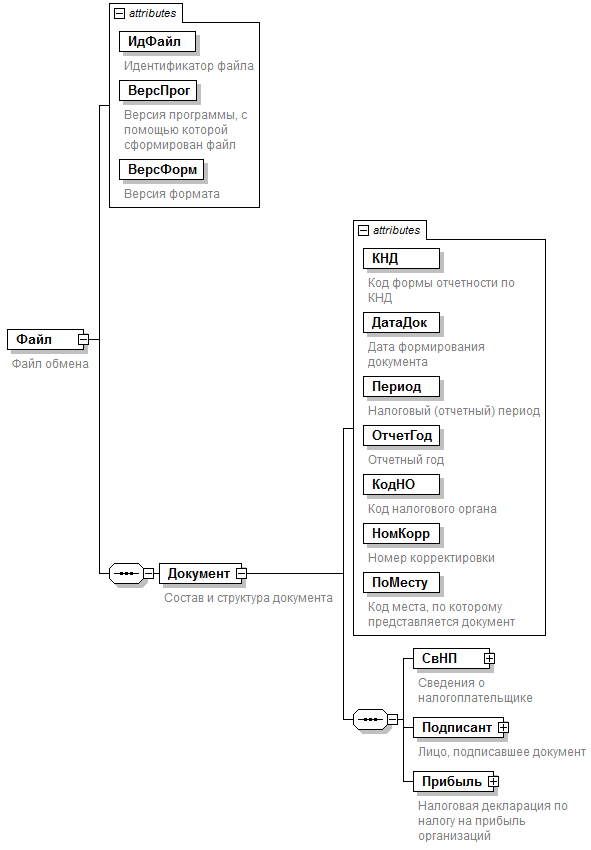 Рисунок 1. Диаграмма структуры файла обмена Таблица 4.1Файл обмена (Файл)Таблица 4.2Состав и структура документа (Документ)Таблица 4.3Сведения о налогоплательщике (СвНП)Таблица 4.4Налогоплательщик - организация (обособленное подразделение) (НПЮЛ)Таблица 4.5Сведения о реорганизованной (ликвидированной) организации (обособленном  подразделении) (СвРеоргЮЛ)Таблица 4.6Лицо, подписавшее документ (Подписант)Таблица 4.7Сведения о представителе налогоплательщика, налогового агента (СвПред)Таблица 4.8Налоговая декларация по налогу на прибыль организаций (Прибыль)Таблица 4.9Сумма налога, подлежащая уплате в бюджет, по данным налогоплательщика (налогового агента) (НалПУ)Таблица 4.10Сумма налога, подлежащая уплате в бюджет, по данным налогоплательщика (налогового агента) - для организаций, уплачивающих авансовые платежи и налог на прибыль организаций (НалПУАв)Таблица 4.11Сумма налога, подлежащая уплате в бюджет, по данным налогоплательщика (налогового агента) - для организаций, уплачивающих ежемесячные авансовые платежи (НалПУМес)Таблица 4.12Сумма налога, подлежащая уплате в бюджет, по данным налогоплательщика (налогового агента) - для организаций, уплачивающих налог на прибыль организаций с доходов в виде дивидендов, процентов (НалПУПроц)Таблица 4.13Уплата по сроку (УплСрок)Таблица 4.14Расчет налога (Лист 02) (РасчНал)Таблица 4.15Доходы от реализации и внереализационные доходы (Приложение № 1 к Листу 02) (ДохРеалВнеРеал)Таблица 4.16Доходы от реализации (ДохРеал)Таблица 4.17Выручка от реализации (ВырРеал)Таблица 4.18Выручка от реализации (выбытия, в том числе доход от погашения) ценных бумаг профессиональных участников рынка ценных бумаг (ВырРеалЦБ)Таблица 4.19Выручка от реализации (выбытия, в том числе доход от погашения) ценных бумаг, обращающихся на организованном рынке ценных бумаг (ВырРеалЦБОбр)Таблица 4.20Внереализационные доходы (ДохВнеРеал)Таблица 4.21Расходы, связанные с производством и реализацией, внереализационные расходы и убытки, приравниваемые к внереализационным расходам (Приложение № 2 к Листу 02) (РасхРеалВнеРеал)Таблица 4.22Расходы, связанные с производством и реализацией (РасхРеал)Таблица 4.23Прямые расходы налогоплательщиков, осуществляющих оптовую, мелкооптовую и розничную торговлю в текущем отчетном (налоговом) периоде, относящиеся к реализованным товарам (ПрямРасхТорг)Таблица 4.24Косвенные расходы (КосвРасх)Таблица 4.25Сумма начисленной амортизации за отчетный (налоговый) период (СумАморт)Таблица 4.26Внереализационные расходы (РасхВнеРеал)Таблица 4.27Убытки, приравниваемые к внереализационным расходам (УбытПриравн)Таблица 4.28Корректировка налоговой базы по выявленным ошибкам (искажениям), относящимся к прошлым налоговым периодам, приведшим к излишней уплате налога (КорНБЛиш)Таблица 4.29Корректировка налоговой базы по выявленным ошибкам (искажениям), относящимся к прошлым налоговым периодам, приведшим к излишней уплате налога, по годам (КорНБЛишГод)Таблица 4.30Расчет суммы расходов по операциям, финансовые результаты по которым учитываются при налогообложении прибыли с учетом положений статей 268, 275.1, 276, 279, 323 Налогового кодекса Российской Федерации (за исключением отраженных в Листе 05) (Приложение № 3 к Листу 02) (РасчРасхОпер)Таблица 4.31Убыток от реализации права требования долга в соответствии с пунктом 1 статьи 279 Налогового кодекса Российской Федерации (УбытРеалПТ1)Таблица 4.32Расчет суммы убытка или части убытка, уменьшающего налоговую базу (Приложение № 4 к Листу 02) (УбытУменНБ)Таблица 4.33Остаток неперенесенного убытка на начало налогового периода, в том числе по годам (ОстУбытНачПерГод)Таблица 4.34Расчет авансовых платежей и налога в бюджет субъекта Российской Федерации по консолидированной группе налогоплательщиков (Приложение № 6 к Листу 02) (РасчНалГруп)Таблица 4.35Расчет авансовых платежей и налога в бюджет субъекта Российской Федерации по участнику консолидированной группы налогоплательщиков без входящих в него обособленных подразделений и (или) по его обособленным подразделениям (Приложение № 6а к Листу 02) (РасчНалУчГруп)Таблица 4.36Доходы и расходы участников консолидированной группы налогоплательщиков, сформировавших консолидированную налоговую базу в целом по группе (Приложение № 6б к Листу 02) (ДохРасхУчГрупНБ)Таблица 4.37Доходы и расходы участника консолидированной группы налогоплательщиков (ДохРасхУчГруп)Таблица 4.38Расчет налога на прибыль организаций с доходов, удерживаемого налоговым агентом (источником выплаты доходов) (Лист 03) (НалУдНА)Таблица 4.39Расчет налога с доходов в виде дивидендов (доходов от долевого участия в других организациях, созданных на территории Российской Федерации) (раздел А) (НалДохДив)Таблица 4.40Дивиденды, начисленные получателям дохода - российским организациям (ДивРосОрг)Таблица 4.41Дивиденды, начисленные получателям дохода - физическим лицам, не являющимся налоговыми резидентами Российской Федерации (ДивФЛНеРез)Таблица 4.42Дивиденды, полученные самим налоговым агентом (ДивНА)Таблица 4.43Сумма дивидендов, используемая для исчисления налогов (ДивНал)Таблица 4.44Реестр – расшифровка сумм дивидендов (процентов) (раздел В) (РеестрСумДив)Таблица 4.45Расчет налога  с доходов в виде процентов по государственным и муниципальным ценным бумагам (раздел Б) (НалДохЦБ)Таблица 4.46Реестр – расшифровка сумм дивидендов (процентов) (раздел В) (РеестрСумДив)Таблица 4.47Расчет налога на прибыль организаций с доходов, исчисленного по ставкам, отличным от ставки,указанной в пункте 1 статьи 284 Налогового кодекса Российской Федерации (Лист 04) (НалДохСтав)Таблица 4.48Расчет налоговой базы по налогу на прибыль организаций по операциям, финансовые результаты которых учитываются в особом порядке (за исключением отраженных в Приложении № 3 к Листу 02)  (Лист 05) (НалБазОпОсобН)Таблица 4.49Доходы, расходы и налоговая  база, полученная негосударственным пенсионным фондом от размещения пенсионных резервов  (Лист 06) (ДохРасНалБазаНПФ)Таблица 4.50Доход негосударственного пенсионного фонда  (ДоходНПФ)Таблица 4.51Доход негосударственного  пенсионного фонда, рассчитанный исходя из ставки рефинансирования Банка России и суммы размещенного пенсионного резерва (ДоходНПФСтРеф)Таблица 4.52Расходы, связанные с получением дохода от размещения пенсионных резервов (Расход)Таблица 4.53Отчисления от доходов, полученных  от размещения пенсионных резервов, направленных на формирование имущества,  предназначенного  для  обеспечения уставной деятельности фонда (ОтчРазмРезУстав)Таблица 4.54Прибыль (убыток) (ПрибУб)Таблица 4.55Формирование налоговой базы от вложений в ценные бумаги, обращающиеся на организованном рынке ценных бумаг (ВлЦБОргРын)Таблица 4.56Формирование налоговой базы от вложений в ценные бумаги, не обращающиеся на организованном рынке ценных бумаг (ВлЦБОргНеРын)Таблица 4.57Формирование налоговой базы от осуществления других инвестиции (ДрИнвВлож)Таблица 4.58Отчет о целевом использовании имущества (в том числе денежных средств), работ, услуг, полученных в рамках благотворительной деятельности, целевых поступлений, целевого финансирования (Лист 07) (ЦелИспИмущ)Таблица 4.59Сведения по полученным целевым средствам (СвЦелСред07)Таблица 4.60Доходы и расходы налогоплательщика, осуществившего самостоятельную (симметричную, обратную) корректировку (Лист 08) (ДохРасхКор)Таблица 4.61Сведения о контрагенте - организации (Орг_Контрагент)Таблица 4.62Сведения о контрагенте - физическом лице (ФЛ_Контрагент)Таблица 4.63Корректировка налоговой базы по сделкам (КорНБСдел)Таблица 4.64Расчет налога на прибыль организаций с доходов в виде прибыли контролируемой иностранной компании (Лист 09) (РасчНалКИК)Таблица 4.65Сведения о контролируемой иностранной компании (Раздел А) (СведКИК)Таблица 4.66Подтверждение основания для освобождения прибыли контролируемой иностранной компании от налогообложения (ОснОсвНалобл)Таблица 4.67Расчет суммы налога с доходов в виде прибыли контролируемой иностранной компании, определенной в соответствии с подпунктом 1 пункта 1 статьи 309.1 Налогового кодекса Российской Федерации (раздел Б1) (РасчНал1.1.309.1)Таблица 4.68Расчет суммы налога с доходов в виде прибыли контролируемой иностранной компании, определенной в соответствии с подпунктом 2 пункта 1 статьи 309.1 Налогового кодекса Российской Федерации (раздел Б2) (РасчНал2.1.309.1)Таблица 4.69Расчет прибыли (убытка) контролируемой иностранной компании по операциям с ценными бумагами, не обращающимися на организованном рынке, и производными финансовыми инструментами, не обращающимися на организованном рынке (раздел Б3) (РасчОперЦБ)Таблица 4.70Расчет суммы убытка или части убытка, уменьшающего налоговую базу по налогу с доходов в виде прибыли контролируемой иностранной компании (Приложение 1 к Листу 09) (РасчУбытУмНБ)Таблица 4.71Остаток неперенесенного убытка на начало налогового периода, в том числе по годам (ОстУбытНачПерГод)Таблица 4.72Доходы, не учитываемые при определении налоговой базы; расходы, учитываемые для целей налогообложения отдельными категориями налогоплательщиков (Приложение № 1 к налоговой декларации) (ДохНеУч_РасхУч)Таблица 4.73Доходы, не учитываемые при определении налоговой базы; расходы, учитываемые для целей налогообложения отдельными категориями налогоплательщиков, по коду (ДохРасхКод)Таблица 4.74Сведения о доходах физического лица, выплаченных ему налоговым агентом, от операций с ценными бумагами, операций с производными финансовыми инструментами, а также при осуществлении выплат по ценным бумагам российских эмитентов (Приложение № 2 к налоговой декларации) (СведДохФЛ)Таблица 4.75Персональные данные физического лица - получателя доходов (ФЛПолучДох)Таблица 4.76Общие суммы дохода и налога по итогам налогового периода (ДохНалПер)Таблица 4.77Расшифровка Справки о доходах физического лица (СпрДохФЛ)Таблица 4.78Сведения о суммах дохода (СумДох)Таблица 4.79Суммы предоставленных стандартных налоговых вычетов (НалВычСтанд)Таблица 4.80Суммы налога для уплаты в федеральный бюджет, бюджет субъекта Российской Федерации - для организаций, уплачивающих авансовые платежи и налог на прибыль организаций (ПУАвТип)Таблица 4.81Суммы налога для уплаты в федеральный бюджет, бюджет субъекта Российской Федерации - для организаций, уплачивающих ежемесячные авансовые платежи (ПУМесТип)Таблица 4.82Расчет распределения авансовых платежей и налога на прибыль организаций в бюджет субъекта Российской Федерации организацией, имеющей обособленные подразделения (Приложение № 5 к Листу 02) (РаспрНалСубРФТип)Таблица 4.83Корректировка налоговой базы (КорНБТип)Таблица 4.84Сведения о суммах вычета (СумВычТип)Таблица 4.85Адрес за пределами Российской Федерации (АдрИноТип)Таблица 4.86Адрес в Российской Федерации  (АдрРФТип)Таблица 4.87Фамилия, имя, отчество (ФИОТип)Наименование элементаСокращенное наименование (код) элементаПризнак типа элементаФормат элементаПризнак обязательности элементаДополнительная информацияИдентификатор файлаИдФайлAT(1-255)ОУСодержит (повторяет) имя сформированного файла (без расширения)Версия программы, с помощью которой сформирован файлВерсПрогAT(1-40)ОВерсия форматаВерсФормAT(1-5)ОПринимает значение: 5.07  Состав и структура документаДокументСОСостав элемента представлен в таблице 4.2Наименование элементаСокращенное наименование (код) элементаПризнак типа элементаФормат элементаПризнак обязательности элементаДополнительная информацияКод формы отчетности по КНДКНДAT(=7)ОКТиповой элемент <КНДТип>. Принимает значение: 1151006  Дата формирования документаДатаДокAT(=10)ОТиповой элемент <ДатаТип>.Дата в формате ДД.ММ.ГГГГНалоговый (отчетный) периодПериодAT(=2)ОКПринимает значения в соответствии с «Кодами, определяющими отчетный (налоговый) период», приведенными в Приложении № 1 к Порядку заполнения налоговой декларации по налогу на прибыль организаций (далее – Порядок заполнения), а именно:13 – первый квартал по консолидированной группе налогоплательщиков  |14 – полугодие по консолидированной группе налогоплательщиков  |15 – девять месяцев по консолидированной группе налогоплательщиков  |16 – год по консолидированной группе налогоплательщиков  |21 – первый квартал  |31 – полугодие  |33 – девять месяцев  |34 – год  |35 – один месяц  |36 – два месяца  |37 – три месяца  |38 – четыре месяца  |39 – пять месяцев  |40 – шесть месяцев  |41 – семь месяцев  |42 – восемь месяцев  |43 – девять месяцев  |44 – десять месяцев  |45 – одиннадцать месяцев  |46 – год  |50 – последний налоговый период при реорганизации (ликвидации) организации  |57 – один месяц по консолидированной группе налогоплательщиков  |58 – два месяца по консолидированной группе налогоплательщиков  |59 – три месяца по консолидированной группе налогоплательщиков  |60 – четыре месяца по консолидированной группе налогоплательщиков  |61 – пять месяцев по консолидированной группе налогоплательщиков  |62 – шесть месяцев по консолидированной группе налогоплательщиков  |63 – семь месяцев по консолидированной группе налогоплательщиков  |64 – восемь месяцев по консолидированной группе налогоплательщиков  |65 – девять месяцев по консолидированной группе налогоплательщиков  |66 – десять месяцев по консолидированной группе налогоплательщиков  |67 – одиннадцать месяцев по консолидированной группе налогоплательщиков  |68 – год по консолидированной группе налогоплательщиковКоды в диапазоне с 35 по 46 (с 57 по 68) указываются налогоплательщиками (ответственными участниками консолидированных групп налогоплательщиков), уплачивающими ежемесячные авансовые платежи исходя из фактически полученной прибылиОтчетный годОтчетГодAОТиповой элемент <xs:gYear>.Год в формате ГГГГКод налогового органаКодНОAT(=4)ОКТиповой элемент <СОНОТип> Номер корректировкиНомКоррAN(3)ОПринимает значение:
0 – первичный документ, 
1 – 999 – номер корректировки для корректирующего документаКод места, по которому представляется документПоМестуAT(=3)ОКПринимает значения в соответствии с Кодами места представления декларации в налоговый орган, приведенными в Приложении № 1 к Порядку заполнения, а именно:213 – по месту учета в качестве крупнейшего налогоплательщика  |214 – по месту нахождения российской организации, не являющейся крупнейшим налогоплательщиком  |215 – по месту нахождения правопреемника, не являющегося крупнейшим налогоплательщиком  |216 – по месту учета правопреемника, являющегося крупнейшим налогоплательщиком  |218 – по месту учета ответственного участника консолидированной группы налогоплательщиков  |220 – по месту нахождения обособленного подразделения российской  организации |223 – по месту нахождения (учета) российской организации при представлении декларации по закрытому обособленному подразделению  |225 – по месту учета организации, получившей статус участника проекта по осуществлению исследований, разработок и коммерциализации их результатов в соответствии с Федеральным законом «Об инновационном центре «Сколково»  |226 – по месту учета организации, осуществляющей образовательную и (или) медицинскую деятельность  |228 – по месту учета организации – участника регионального инвестиционного проекта  |229 – по месту учета некоммерческой организации, представляющей налоговую декларацию только за налоговый период  |231 – по месту нахождения налогового агента - организации  |234 – по месту учета театра, музея, библиотеки, концертной организации, являющихся бюджетными учреждениями  |235 – по месту учета налогового агента, представляющего сведения о доходах, выплаченных физическим лицам  |236 – по месту учета организации, осуществляющей социальное обслуживание граждан  |237 – по месту учета организации, получившей статус резидента территории опережающего социально-экономического развития  |238 – по месту нахождения (учета) организации, признаваемой контролирующим лицом иностранной компанииЗначение может зависеть от 5 и 6 знакомест в значении элемента <КПП> (из таблицы 4.4): - код 213 только при 50,- код 218 только при 4U (допускается и при 50 или 01).При значении кодов 229 и 234 элемент <Период> может принимать только значение 34 или 50Сведения о налогоплательщикеСвНПСОСостав элемента представлен в таблице 4.3 Лицо, подписавшее документПодписантСОСостав элемента представлен в таблице 4.6Налоговая декларация по налогу на прибыль организацийПрибыльСОСостав элемента представлен в таблице 4.8 Наименование элементаСокращенное наименование (код) элементаПризнак типа элементаФормат элементаПризнак обязательности элементаДополнительная информацияКод вида экономической деятельности по классификатору ОКВЭД ОКВЭДAT(2-8)ОКТиповой элемент <ОКВЭДТип>.  Принимает значение в соответствии с Общероссийским классификатором видов экономической деятельностиНомер контактного телефонаТлфAT(1-20)ННалогоплательщик - организация (обособленное подразделение)НПЮЛСОСостав элемента представлен в таблице 4.4 Наименование элементаСокращенное наименование (код) элементаПризнак типа элементаФормат элементаПризнак обязательности элементаДополнительная информацияНаименование организации (обособленного подразделения)НаимОргAT(1-1000)ОИНН организацииИННЮЛAT(=10)ОТиповой элемент <ИННЮЛТип> КППКППAT(=9)ОТиповой элемент <КППТип> Сведения о реорганизованной (ликвидированной) организации (обособленном  подразделении)СвРеоргЮЛСНСостав элемента представлен в таблице 4.5Наименование элементаСокращенное наименование (код) элементаПризнак типа элементаФормат элементаПризнак обязательности элементаДополнительная информацияКод формы реорганизации (ликвидации)ФормРеоргAT(=1)ОКПринимает значения в соответствии с Кодами форм реорганизации и ликвидации организации, приведенными в Приложении № 1 к Порядку заполнения, а именно:0 – ликвидация   | 1 – преобразование   | 2 – слияние   | 3 – разделение   | 5 – присоединение   | 6 – разделение с одновременным присоединениемИНН реорганизованной организацииИННЮЛAT(=10)НУТиповой элемент <ИННЮЛТип>  Элемент обязателен при <ФормРеорг> = 1 | 2 | 3 | 5 | 6КПП реорганизованной организации (обособленного подразделения)КППAT(=9)НУТиповой элемент <КППТип>  Элемент обязателен при <ФормРеорг> = 1 | 2 | 3 | 5 | 6Наименование элементаСокращенное наименование (код) элементаПризнак типа элементаФормат элементаПризнак обязательности элементаДополнительная информацияПризнак лица, подписавшего документПрПодпAT(=1)ОКПринимает значение: 1 – налогоплательщик, налоговый агент  |2 – представитель налогоплательщика, налогового агентаФамилия, имя, отчествоФИОСОТиповой элемент <ФИОТип> Состав элемента представлен в таблице 4.87 Сведения о представителе налогоплательщика, налогового агентаСвПредСНУСостав элемента представлен в таблице 4.7 Элемент обязателен при <ПрПодп>=2Наименование элементаСокращенное наименование (код) элементаПризнак типа элементаФормат элементаПризнак обязательности элементаДополнительная информацияНаименование документа, подтверждающего полномочия представителя налогоплательщика, налогового агентаНаимДокAT(1-120)ОНаименование организации - представителя налогоплательщика, налогового агента НаимОргAT(1-1000)ННаименование элементаСокращенное наименование (код) элементаПризнак типа элементаФормат элементаПризнак обязательности элементаДополнительная информацияСумма налога, подлежащая уплате в бюджет, по данным налогоплательщика (налогового агента)НалПУСОСостав элемента представлен в таблице 4.9 Расчет налога (Лист 02)   |Расчет распределения авансовых платежей и налога в бюджет субъекта Российской Федерации организацией, имеющей обособленные подразделения (Приложение № 5 к Листу 02)РасчНалРаспрНалСубРФССНМНМСостав элемента представлен в таблице 4.14 Типовой элемент <РаспрНалСубРФТип>.Состав элемента представлен в таблице 4.82Расчет налога на прибыль организаций с доходов, удерживаемого налоговым агентом (источником выплаты доходов) (Лист 03)НалУдНАСНСостав элемента представлен в таблице 4.38 Расчет налога на прибыль организаций с доходов, исчисленного по ставкам, отличным от ставки,указанной в пункте 1 статьи 284 Налогового кодекса Российской Федерации (Лист 04)НалДохСтавСНМСостав элемента представлен в таблице 4.47 Расчет налоговой базы по налогу на прибыль организаций по операциям, финансовые результаты которых учитываются в особом порядке (за исключением отраженных в Приложении № 3 к Листу 02)  (Лист 05)НалБазОпОсобНСНМСостав элемента представлен в таблице 4.48 Доходы, расходы и налоговая  база, полученная негосударственным пенсионным фондом от размещения пенсионных резервов  (Лист 06)ДохРасНалБазаНПФСНСостав элемента представлен в таблице 4.49 Отчет о целевом использовании имущества (в том числе денежных средств), работ, услуг, полученных в рамках благотворительной деятельности, целевых поступлений, целевого финансирования (Лист 07)ЦелИспИмущСНСостав элемента представлен в таблице 4.58 Доходы и расходы налогоплательщика, осуществившего самостоятельную (симметричную, обратную) корректировку (Лист 08)ДохРасхКорСНМСостав элемента представлен в таблице 4.60 Расчет налога на прибыль организаций с доходов в виде прибыли контролируемой иностранной компании (Лист 09)РасчНалКИКСНСостав элемента представлен в таблице 4.64 Доходы, не учитываемые при определении налоговой базы; расходы, учитываемые для целей налогообложения отдельными категориями налогоплательщиков (Приложение № 1 к налоговой декларации)ДохНеУч_РасхУчСНСостав элемента представлен в таблице 4.72 Сведения о доходах физического лица, выплаченных ему налоговым агентом, от операций с ценными бумагами, операций с производными финансовыми инструментами, а также при осуществлении выплат по ценным бумагам российских эмитентов (Приложение № 2 к налоговой декларации)СведДохФЛСНМСостав элемента представлен в таблице 4.74Наименование элементаСокращенное наименование (код) элементаПризнак типа элементаФормат элементаПризнак обязательности элементаДополнительная информацияСумма налога, подлежащая уплате в бюджет, по данным налогоплательщика (налогового агента) - для организаций, уплачивающих авансовые платежи и налог на прибыль организацийНалПУАвСНМУСостав элемента представлен в таблице 4.10.Элемент отсутствует при <ПоМесту> = 231 | 229 | 235 (из таблицы 4.2) и обязателен при других значениях элемента <ПоМесту>Сумма налога, подлежащая уплате в бюджет, по данным налогоплательщика (налогового агента) - для организаций, уплачивающих ежемесячные авансовые платежиНалПУМесСНМУСостав элемента представлен в таблице 4.11.Элемент отсутствует при выполнении хотя бы одного из следующих условий:<ПоМесту> = 231 (из таблицы 4.2)  |<Период> = 34 | 46 | 50 | 68 (из таблицы 4.2)и необязателен (может присутствовать или отсутствовать) при одновременном невыполнении обоих условийСумма налога, подлежащая уплате в бюджет, по данным налогоплательщика (налогового агента) - для организаций, уплачивающих налог на прибыль организаций с доходов в виде дивидендов, процентовНалПУПроцСНМУСостав элемента представлен в таблице 4.12.Элемент обязателен при <ПоМесту> = 231 (из таблицы 4.2) и необязателен (может присутствовать или отсутствовать) при других значениях элемента <ПоМесту> Наименование элементаСокращенное наименование (код) элементаПризнак типа элементаФормат элементаПризнак обязательности элементаДополнительная информацияКод по ОКТМООКТМОAT(=8) | T(=11)ОКТиповой элемент <ОКТМОТип>.Принимает значение в соответствии с Общероссийским классификатором территорий муниципальных образованийСуммы налога для уплаты в федеральный бюджетФедБджСНТиповой элемент <ПУАвТип>.Состав элемента представлен в таблице 4.80 Суммы налога для уплаты в бюджет субъекта Российской ФедерацииСубБджСНТиповой элемент <ПУАвТип>.Состав элемента представлен в таблице 4.80 Наименование элементаСокращенное наименование (код) элементаПризнак типа элементаФормат элементаПризнак обязательности элементаДополнительная информацияКвартал, на который исчисляются авансовые платежи (код)КвИсчислАвAT(=2)НКПринимает значение: 21 – первый квартал |24 – четвертый кварталКод по ОКТМООКТМОAT(=8) | T(=11)ОКТиповой элемент <ОКТМОТип>.Принимает значение в соответствии с Общероссийским классификатором территорий муниципальных образованийСуммы налога для уплаты в федеральный бюджетФедБджСНТиповой элемент <ПУМесТип>.Состав элемента представлен в таблице 4.81 Суммы налога для уплаты в бюджет субъекта Российской ФедерацииСубБджСНТиповой элемент <ПУМесТип>.Состав элемента представлен в таблице 4.81 Наименование элементаСокращенное наименование (код) элементаПризнак типа элементаФормат элементаПризнак обязательности элементаДополнительная информацияВид платежа (код)ВидПлатAT(=1)ОКПринимает значения в соответствии с пунктом 4.4 Порядка заполнения, а именно: 1 | 2 | 3 | 4 | 5Код по ОКТМООКТМОAT(=8) | T(=11)ОКТиповой элемент <ОКТМОТип>.Принимает значение в соответствии с Общероссийским классификатором территорий муниципальных образованийКод бюджетной классификацииКБКAT(=20)ОКТиповой элемент <КБКТип>.  Принимает значение в соответствии с Классификатором кодов классификации доходов бюджетов Российской ФедерацииУплата по срокуУплСрокСОМСостав элемента представлен в таблице 4.13 Наименование элементаСокращенное наименование (код) элементаПризнак типа элементаФормат элементаПризнак обязательности элементаДополнительная информацияСрок уплатыСрокAT(=10)ОТиповой элемент <ДатаТип>.Дата в формате ДД.ММ.ГГГГСумма налога, подлежащая уплате в рубляхНалПУAN(15)ОНаименование элементаСокращенное наименование (код) элементаПризнак типа элементаФормат элементаПризнак обязательности элементаДополнительная информацияПризнак налогоплательщика (код)ТипНПAT(=1)ОКПринимает значение: 1 – организация, не относящаяся к указанным по кодам 2, 3, 4 и 6   |2 – сельскохозяйственный товаропроизводитель   |3 – резидент (участник) особой (свободной) экономической зоны  |4 – организация, осуществляющая деятельность на новом морском месторождении углеводородного сырья  | 6 – резидент территории опережающего социально-экономического развитияСерия лицензии на пользование недрамиСерЛицНедрAT(=3)НЭлемент обязателен при <ТипНП>=4Номер лицензии на пользование недрамиНомЛицНедрAT(=5)НЭлемент обязателен при <ТипНП>=4Вид лицензии на пользование недрамиВидЛицНедрAT(=2)НЭлемент обязателен при <ТипНП>=4Порядковый номер нового морского месторождения НомМорМестAT(=2)НЭлемент обязателен при <ТипНП>=4Доходы от реализацииДохРеалAN(15)НВнереализационные доходыДохВнереалAN(15)НРасходы, уменьшающие сумму доходов от реализацииРасхУмРеалAN(15)НВнереализационные расходыРасхВнереалAN(15)НУбыткиУбыткиAN(15)НИтого прибыль (убыток)ПрибУбAN(15)НДоходы, исключаемые из прибылиДохИсклПрибAN(15)НПрибыль, полученная Банком России от осуществления деятельности, связанной с выполнением его функций, и облагаемая по налоговой ставке 0 %ПрибБРСт0AN(15)ННалоговая базаНалБазаAN(15)НСумма убытка или части убытка, уменьшающего налоговую базу за отчетный (налоговый) периодУбытУмНБAN(15)ННалоговая база для исчисления налогаНалБазаИсчAN(15)ННалоговая база для исчисления налога в бюджет субъекта Российской Федерации (с учетом положений пункта 1 статьи 284 Налогового кодекса Российской Федерации)НалБазаИсчСубAN(15)НСтавка налога - всего (%)СтавНалВсегоAN(4.2)НСтавка налога в федеральный бюджетСтавНалФБAN(4.2)НСтавка налога в бюджет субъекта Российской ФедерацииСтавНалСубAN(4.2)НСтавка налога в бюджет субъекта Российской Федерации (с учетом положений пункта 1 статьи 284 Налогового кодекса Российской Федерации)СтавНалСуб284AN(4.2)НСумма исчисленного налога - всегоНалИсчислAN(15)НСумма исчисленного налога в федеральный бюджетНалИсчислФБAN(15)НСумма исчисленного налога в бюджет субъекта Российской ФедерацииНалИсчислСубAN(15)НСумма начисленных авансовых платежей за отчетный (налоговый) период - всегоАвНачислAN(15)НСумма начисленных авансовых платежей за отчетный (налоговый) период в федеральный бюджетАвНачислФБAN(15)НСумма начисленных авансовых платежей за отчетный (налоговый) период в бюджет субъекта Российской ФедерацииАвНачислСубAN(15)НСумма налога, выплаченная за пределами Российской Федерации и засчитываемая в уплату налога согласно порядку, установленному статьей 311 Налогового кодекса Российской ФедерацииНалВыпл311AN(15)НСумма налога, выплаченная за пределами Российской Федерации и засчитываемая в уплату налога в федеральный бюджет согласно порядку, статьей 311 Налогового кодекса Российской ФедерацииНалВыпл311ФБAN(15)НСумма налога, выплаченная за пределами Российской Федерации и засчитываемая в уплату налога в бюджет субъекта Российской Федерации согласно порядку, статьей 311 Налогового кодекса Российской ФедерацииНалВыпл311СубAN(15)НСумма торгового сбора, фактически уплаченная в бюджет субъекта Российской Федерации с начала налогового периодаТСУплНачПерAN(15)НСумма торгового сбора, на которую уменьшены авансовые платежи в бюджет субъекта Российской Федерации за предыдущий отчетный периодТСУменАвПредAN(15)НСумма торгового сбора, на которую уменьшены исчисленные авансовые платежи (налог) в бюджет субъекта Российской Федерации за отчетный (налоговый) периодТСУменАвОтчAN(15)НСумма налога к доплате в федеральный бюджетНалДоплФБAN(15)НСумма налога к доплате в бюджет субъекта Российской ФедерацииНалДоплСубAN(15)НСумма налога к уменьшению в федеральный бюджетНалУменФБAN(15)НСумма налога к уменьшению в бюджет субъекта Российской ФедерацииНалУменСубAN(15)НСумма ежемесячных авансовых платежей, подлежащих уплате в квартале, следующем за текущим отчетным периодомАвПлатМесAN(15)НСумма ежемесячных авансовых платежей, подлежащих уплате в федеральный бюджет в квартале, следующем за текущим отчетным периодомАвПлатМесФБAN(15)НСумма ежемесячных авансовых платежей, подлежащих уплате в бюджет субъекта Российской Федерации в квартале, следующем за текущим отчетным периодомАвПлатМесСубAN(15)НСумма ежемесячных авансовых платежей, подлежащих к уплате в первом квартале следующего налогового периодаАвПлатУпл1КвAN(15)НСумма ежемесячных авансовых платежей, подлежащих к уплате в федеральный бюджет в первом квартале следующего налогового периодаАвПлатУпл1КвФБAN(15)НСумма ежемесячных авансовых платежей, подлежащих к уплате в бюджет субъекта Российской Федерации в первом квартале следующего налогового периодаАвПлатУпл1КвСубAN(15)НОбъем капитальных вложений, осуществленных в целях реализации инвестиционного проектаОбъемКапВлИнвAN(15)НРазница между суммой налога, рассчитанной по налоговой ставке 20%, и суммой налога, исчисленной с применением пониженных налоговых ставокРазнРасч20ИсчислAN(15)НДоходы от реализации и внереализационные доходы (Приложение № 1 к Листу 02)ДохРеалВнеРеалСНСостав элемента представлен в таблице 4.15 Расходы, связанные с производством и реализацией, внереализационные расходы и убытки, приравниваемые к внереализационным расходам (Приложение № 2 к Листу 02)РасхРеалВнеРеалСНСостав элемента представлен в таблице 4.21 Расчет суммы расходов по операциям, финансовые результаты по которым учитываются при налогообложении прибыли с учетом положений статей 268, 275.1, 276, 279, 323 Налогового кодекса Российской Федерации (за исключением отраженных в Листе 05) (Приложение № 3 к Листу 02)РасчРасхОперСНСостав элемента представлен в таблице 4.30 Расчет суммы убытка или части убытка, уменьшающего налоговую базу (Приложение № 4 к Листу 02)УбытУменНБСНМСостав элемента представлен в таблице 4.32 Расчет распределения авансовых платежей и налога в бюджет субъекта Российской Федерации организацией, имеющей обособленные подразделения (Приложение № 5 к Листу 02)РаспрНалСубРФСНМТиповой элемент <РаспрНалСубРФТип>.Состав элемента представлен в таблице 4.82 Расчет авансовых платежей и налога в бюджет субъекта Российской Федерации по консолидированной группе налогоплательщиков (Приложение № 6 к Листу 02)РасчНалГрупСНМСостав элемента представлен в таблице 4.34 Доходы и расходы участников консолидированной группы налогоплательщиков, сформировавших консолидированную налоговую базу в целом по группе (Приложение № 6б к Листу 02)ДохРасхУчГрупНБСНСостав элемента представлен в таблице 4.36 Наименование элементаСокращенное наименование (код) элементаПризнак типа элементаФормат элементаПризнак обязательности элементаДополнительная информацияПризнак налогоплательщика (код)ТипНПAT(=1)ОКПринимает значение: 1 – организация, не относящаяся к указанным по кодам 2, 3, 4 и 6   |2 – сельскохозяйственный товаропроизводитель   |3 – резидент (участник) особой (свободной) экономической зоны  |4 – организация, осуществляющая деятельность на новом морском месторождении углеводородного сырья  | 6 – резидент территории опережающего социально-экономического развитияСерия лицензии на пользование недрамиСерЛицНедрAT(=3)НЭлемент обязателен при <ТипНП>=4Номер лицензии на пользование недрамиНомЛицНедрAT(=5)НЭлемент обязателен при <ТипНП>=4Вид лицензии на пользование недрамиВидЛицНедрAT(=2)НЭлемент обязателен при <ТипНП>=4Порядковый номер нового морского месторождения НомМорМестAT(=2)НЭлемент обязателен при <ТипНП>=4Доходы от реализацииДохРеалСНСостав элемента представлен в таблице 4.16 Внереализационные доходыДохВнеРеалСНСостав элемента представлен в таблице 4.20 Наименование элементаСокращенное наименование (код) элементаПризнак типа элементаФормат элементаПризнак обязательности элементаДополнительная информацияВыручка от реализации предприятия как имущественного комплекса ВырРеалПредAN(15)НВыручка от реализации по операциям, отраженным в Приложении № 3 к Листу 02ВырРеалОпер32AN(15)НИтого сумма доходов от реализацииВырРеалИтогAN(15)ОВыручка от реализацииВырРеалСНСостав элемента представлен в таблице 4.17 Выручка от реализации (выбытия, в том числе доход от погашения) ценных бумаг профессиональных участников рынка ценных бумагВырРеалЦБСНСостав элемента представлен в таблице 4.18 Выручка от реализации (выбытия, в том числе доход от погашения) ценных бумаг, обращающихся на организованном рынке ценных бумагВырРеалЦБОбрСНСостав элемента представлен в таблице 4.19 Наименование элементаСокращенное наименование (код) элементаПризнак типа элементаФормат элементаПризнак обязательности элементаДополнительная информацияВыручка от реализации - всегоВырРеалВсAN(15)НВыручка от реализации товаров (работ, услуг) собственного производстваВырРеалТовСобAN(15)НВыручка от реализации покупных товаровВырРеалТовПокAN(15)НВыручка от реализации имущественных прав, за исключением доходов от реализации прав требований долга, указанных в Приложении № 3 к Листу 02ВырРеалИмПравAN(15)НВыручка от реализации прочего имуществаВырРеалИмПрочAN(15)ННаименование элементаСокращенное наименование (код) элементаПризнак типа элементаФормат элементаПризнак обязательности элементаДополнительная информацияВыручка от реализации (выбытия, в том числе доход от погашения) ценных бумаг профессиональных участников рынка ценных бумаг - всегоВырРеалЦБВсAN(15)НСумма отклонения фактической выручки от реализации (выбытия) ценных бумаг, обращающихся и не обращающихся на организованном рынке ценных бумаг, ниже минимальной (расчетной) цены по обращающимся ценным бумагамОтклВырЦБОбрAN(15)НСумма отклонения фактической выручки от реализации (выбытия) ценных бумаг, обращающихся и не обращающихся на организованном рынке ценных бумаг, ниже минимальной (расчетной) цены по необращающимся ценным бумагамОтклВырЦБНеОбрAN(15)ННаименование элементаСокращенное наименование (код) элементаПризнак типа элементаФормат элементаПризнак обязательности элементаДополнительная информацияВыручка от реализации (выбытия, в том числе доход от погашения) ценных бумаг, обращающихся на организованном рынке ценных бумаг - всегоВырРеалЦБВсAN(15)НВыручка от реализации (выбытия, в том числе доход от погашения) ценных бумаг, обращающихся на организованном рынке ценных бумаг, в том числе сумма отклонения от минимальной (расчетной) ценыОтклВырЦБМинAN(15)ННаименование элементаСокращенное наименование (код) элементаПризнак типа элементаФормат элементаПризнак обязательности элементаДополнительная информацияВнереализационные доходы - всегоВнеРеалДохВсAN(15)ОВнереализационные доходы в виде дохода прошлых лет, выявленного в отчетном (налоговом) периодеВнеРеалДохПрAN(15)НВнереализационные доходы в виде стоимости полученных материалов или иного имущества при демонтаже или разборке при ликвидации выводимых из эксплуатации основных средств, при ремонте, модернизации, реконструкции, техническом перевооружении, частичной ликвидации основных средствВнеРеалДохСтAN(15)НВнереализационные доходы в виде безвозмездно полученного имущества (работ, услуг) или имущественных прав (кроме указанных в статье 251 Налогового кодекса Российской Федерации)ВнеРеалДохБезвAN(15)НВнереализационные доходы в виде стоимости излишков материально-производственных запасов и прочего имущества, которые выявлены в результате инвентаризацииВнеРеалДохИзлAN(15)НВнереализационные доходы - сумма восстановленных расходов на капитальные вложения в соответствии с абзацем четвертым пункта 9 статьи 258 Налогового кодекса Российской ФедерацииВнеРеалДохВРасхAN(15)НВнереализационные доходы - доходы, полученные профессиональными участниками рынка ценных бумаг, осуществляющими дилерскую деятельность, включая банки, по операциям с производными финансовыми инструментами, не обращающимися на организованном рынкеВнеРеалДохРынЦБДДAN(15)ННаименование элементаСокращенное наименование (код) элементаПризнак типа элементаФормат элементаПризнак обязательности элементаДополнительная информацияПризнак налогоплательщика (код)ТипНПAT(=1)ОКПринимает значение: 1 – организация, не относящаяся к указанным по кодам 2, 3, 4 и 6   |2 – сельскохозяйственный товаропроизводитель   |3 – резидент (участник) особой (свободной) экономической зоны  |4 – организация, осуществляющая деятельность на новом морском месторождении углеводородного сырья  | 6 – резидент территории опережающего социально-экономического развитияСерия лицензии на пользование недрамиСерЛицНедрAT(=3)НЭлемент обязателен при <ТипНП>=4Номер лицензии на пользование недрамиНомЛицНедрAT(=5)НЭлемент обязателен при <ТипНП>=4Вид лицензии на пользование недрамиВидЛицНедрAT(=2)НЭлемент обязателен при <ТипНП>=4Порядковый номер нового морского месторождения НомМорМестAT(=2)НЭлемент обязателен при <ТипНП>=4Расходы, связанные с производством и реализациейРасхРеалСНСостав элемента представлен в таблице 4.22 Сумма начисленной амортизации за отчетный (налоговый) периодСумАмортСНСостав элемента представлен в таблице 4.25 Внереализационные расходыРасхВнеРеалСНСостав элемента представлен в таблице 4.26 Убытки, приравниваемые к внереализационным расходамУбытПриравнСНСостав элемента представлен в таблице 4.27 Корректировка налоговой базы по выявленным ошибкам (искажениям), относящимся к прошлым налоговым периодам, приведшим к излишней уплате налогаКорНБЛишСНСостав элемента представлен в таблице 4.28 Наименование элементаСокращенное наименование (код) элементаПризнак типа элементаФормат элементаПризнак обязательности элементаДополнительная информацияПрямые расходы, относящиеся к реализованным товарам (работам, услугам)ПрямРасхРеалAN(15)НСтоимость реализованных имущественных прав (кроме прав требований долга, указанных в Приложении № 3 к Листу 02) РеалИмущПравAN(15)НЦена приобретения реализованного прочего имущества и расходы, связанные с его реализацией ПриобрРеалИмущAN(15)НСтоимость чистых активов предприятия, реализованного как имущественный комплекс АктивРеалПредAN(15)НРасходы, связанные с приобретением и реализацией (выбытием, в том числе погашением) ценных бумаг профессиональными участниками рынка ценных бумагПриобРеалЦБAN(15)НРасходы, связанные с приобретением и реализацией (выбытием, в том числе погашением) ценных бумаг профессиональными участниками рынка ценных бумаг - суммы отклонения от максимальной (расчетной) ценыСумОтклЦенAN(15)НРасходы, связанные с приобретением и реализацией (выбытием, в том числе погашением) ценных бумаг, обращающихся на организованном рынке ценных бумагПриобРеалЦБОргAN(15)НРасходы, связанные с приобретением и реализацией (выбытием, в том числе погашением) ценных бумаг, обращающихся на организованном рынке ценных бумаг - суммы отклонения от максимальной (расчетной) ценыСумОтклЦенОргAN(15)НРасходы по операциям, отраженным в Приложении № 3 к Листу 02РасхОпер32AN(15)НСуммы убытков прошлых лет по объектам обслуживающих производств и хозяйств, включая объекты жилищно - коммунальной и социально - культурной сферы, учитываемые в уменьшение прибыли текущего отчетного (налогового) периода, полученной по указанным видам деятельностиУбытПрошОбслAN(15)НСумма убытка от реализации амортизируемого имущества, относящаяся к расходам текущего отчетного (налогового) периодаУбытРеалАмИмAN(15)НСумма убытка от реализации права на земельный участок, относящаяся к расходам текущего отчетного (налогового) периодаУбытРеалЗемУчAN(15)НСумма надбавки, уплачиваемая покупателем предприятия как имущественного комплекса, относящаяся к расходам текущего отчетного (налогового) периодаНадбПокПредAN(15)НИтого признанных расходовРасхПризнИтогоAN(15)ОПрямые расходы налогоплательщиков, осуществляющих оптовую, мелкооптовую и розничную торговлю в текущем отчетном (налоговом) периоде, относящиеся к реализованным товарамПрямРасхТоргСНСостав элемента представлен в таблице 4.23 Косвенные расходыКосвРасхСНСостав элемента представлен в таблице 4.24 Наименование элементаСокращенное наименование (код) элементаПризнак типа элементаФормат элементаПризнак обязательности элементаДополнительная информацияПрямые расходы налогоплательщиков, осуществляющих оптовую, мелкооптовую и розничную торговлю в текущем отчетном (налоговом) периоде, относящиеся к реализованным товарам, всегоПрямРасхТоргВсAN(15)ОПрямые расходы налогоплательщиков, осуществляющих оптовую, мелкооптовую и розничную торговлю в текущем отчетном (налоговом) периоде, относящиеся к реализованным товарам,  в том числе стоимость реализованных покупных товаров РеалПокТовAN(15)ННаименование элементаСокращенное наименование (код) элементаПризнак типа элементаФормат элементаПризнак обязательности элементаДополнительная информацияКосвенные расходы - всегоКосвРасхВсAN(15)ОСуммы налогов и сборов, страховых взносов, начисленные в порядке, установленном законодательством Российской Федерации о налогах и сборах, за исключением налогов, перечисленных в статье 270 Налогового кодекса Российской ФедерацииНалогиAN(15)НРасходы на капитальные вложения в соответствии с абзацем вторым пункта 9 статьи 258 Налогового кодекса Российской Федерации в размере не более 10%РасхКапВл10AN(15)НРасходы на капитальные вложения в соответствии с абзацем вторым пункта 9 статьи 258 Налогового кодекса Российской Федерации в размере не более 30%РасхКапВл30AN(15)НРасходы, осуществленные налогоплательщиком -организацией, использующим труд инвалидов, согласно подпункту 38 пункта 1 статьи 264 Налогового кодекса Российской ФедерацииРасхТрудИнвAN(15)НРасходы налогоплательщиков - общественных организаций инвалидов, а также налогоплательщиков-учреждений, единственными собственниками имущества которых являются общественные организации инвалидов, согласно подпункту 39 пункта 1 статьи 264 Налогового кодекса Российской ФедерацииРасхОргИнвAN(15)НРасходы на приобретение права на земельные участки, указанные в пунктах 1 и 2 статьи 264.1 Налогового кодекса Российской Федерации, признаваемые расходами отчетного (налогового) периода - всегоРасхЗемУчВсAN(15)НРасходы на приобретение права на земельные участки, указанные в пунктах 1 и 2 статьи 264.1 Налогового кодекса Российской Федерации, при признании расходов в течение срока, определенного налогоплательщиком (не менее 5 лет)РасхЗемУчСрокНПAN(15)НРасходы на приобретение права на земельные участки, указанные в пунктах 1 и 2 статьи 264.1 Кодекса, при признании расходов в размере, не превышающем 30% налоговой базы предыдущего налогового периодаРасхЗемУч30прAN(15)НРасходы на приобретение права на земельные участки, указанные в пунктах 1 и 2 статьи 264.1 Кодекса, при признании расходов в течение срока, установленного договором при приобретении земельного участка на условиях рассрочкиРасхЗемУчСрокРасAN(15)НРасходы на приобретение права на земельные участки, указанные в пунктах 1 и 2 статьи 264.1 Кодекса, при признании расходов в течение срока действия договора аренды земельного участка, не подлежащего государственной регистрацииРасхЗемУчСрокАрAN(15)НРасходы на НИОКРНИОКРAN(15)НРасходы на НИОКР, не давшие положительного результатаНИОКРнеПолРезAN(15)НРасходы на НИОКР по перечню, установленному Правительством Российской ФедерацииНИОКРПерAN(15)НРасходы на НИОКР по перечню, установленному Правительством Российской Федерации, не давшие положительного результатаНИОКРПерНеРезAN(15)ННаименование элементаСокращенное наименование (код) элементаПризнак типа элементаФормат элементаПризнак обязательности элементаДополнительная информацияСумма амортизации за отчетный (налоговый) период, начисленная линейным методомСумАмортПерЛAN(15)НСумма амортизации по нематериальным активам за отчетный (налоговый) период, начисленная линейным методомСумАмортПерНмАЛAN(15)НСумма амортизации за отчетный (налоговый) период, начисленная нелинейным методомСумАмортПерНAN(15)НСумма амортизации по нематериальным активам за отчетный (налоговый) период, начисленная нелинейным методомСумАмортПерНмАНAN(15)НМетод начисления амортизации, отраженный в учетной политике (код)МетодНачАмортAT(=1)НКПринимает значение:1 – линейный   | 2 – нелинейныйНаименование элементаСокращенное наименование (код) элементаПризнак типа элементаФормат элементаПризнак обязательности элементаДополнительная информацияВнереализационные расходы - всегоРасхВнеРеалВсAN(15)ОРасходы в виде процентов по долговым обязательствам любого вида, в том числе процентов, начисленных по ценным бумагам и иным обязательствам, выпущенным (эмитированным) налогоплательщикомРасхВнереалПрДОAN(15)НРасходы по созданию резерва предстоящих расходов, направляемых на цели, обеспечивающие социальную защиту инвалидовРасхВнереалРзрвAN(15)НРасходы на ликвидацию выводимых из эксплуатации основных средств, на списание нематериальных активов, на ликвидацию объектов незавершенного строительства и иного имущества, охрану недр и другие аналогичные работыРасхЛиквОСAN(15)НШтрафы, пени и (или) иные санкции за нарушение договорных или долговых обязательств, возмещение причиненного ущербаРасхШтрафAN(15)НРасходы профессиональных участников рынка ценных бумаг, осуществляющих дилерскую деятельность, включая банки, по операциям с производными финансовыми инструментами, не обращающимися на организованном рынкеРасхРынЦБДДAN(15)ННаименование элементаСокращенное наименование (код) элементаПризнак типа элементаФормат элементаПризнак обязательности элементаДополнительная информацияУбытки, приравниваемые к внереализационным расходам - всегоУбытПриравнВсAN(15)ОУбытки прошлых налоговых периодов, выявленные в текущем отчетном (налоговом) периодеУбытПрошПерAN(15)НСуммы безнадежных долгов, а в случае, если налогоплательщик принял решение о создании резерва по сомнительным долгам, суммы безнадежных долгов, не покрытые за счет средств резерваСумБезнадДолгAN(15)ННаименование элементаСокращенное наименование (код) элементаПризнак типа элементаФормат элементаПризнак обязательности элементаДополнительная информацияКорректировка налоговой базы по выявленным ошибкам (искажениям), относящимся к прошлым налоговым периодам, приведшим к излишней уплате налога, всегоКорНБЛишВсAN(15)ОКорректировка налоговой базы по выявленным ошибкам (искажениям), относящимся к прошлым налоговым периодам, приведшим к излишней уплате налога, по годамКорНБЛишГодСНМСостав элемента представлен в таблице 4.29 Наименование элементаСокращенное наименование (код) элементаПризнак типа элементаФормат элементаПризнак обязательности элементаДополнительная информацияГодГодAОТиповой элемент <xs:gYear>.Год в формате ГГГГКорректировка налоговой базы по выявленным ошибкам (искажениям), относящимся к прошлым налоговым периодам, приведшим к излишней уплате налога за годКорНБЛишВсAN(15)ОНаименование элементаСокращенное наименование (код) элементаПризнак типа элементаФормат элементаПризнак обязательности элементаДополнительная информацияПризнак налогоплательщика (код)ТипНПAT(=1)ОКПринимает значение: 1 – организация, не относящаяся к указанным по кодам 2, 3, 4 и 6   |2 – сельскохозяйственный товаропроизводитель   |3 – резидент (участник) особой (свободной) экономической зоны  |4 – организация, осуществляющая деятельность на новом морском месторождении углеводородного сырья  | 6 – резидент территории опережающего социально-экономического развитияСерия лицензии на пользование недрамиСерЛицНедрAT(=3)НЭлемент обязателен при <ТипНП>=4Номер лицензии на пользование недрамиНомЛицНедрAT(=5)НЭлемент обязателен при <ТипНП>=4Вид лицензии на пользование недрамиВидЛицНедрAT(=2)НЭлемент обязателен при <ТипНП>=4Порядковый номер нового морского месторождения НомМорМестAT(=2)НЭлемент обязателен при <ТипНП>=4Количество объектов реализации амортизируемого имущества - всегоКолОбРеалАИAN(15)НКоличество объектов реализации амортизируемого имущества, в том числе объектов, реализованных с убыткомКолОбРеалАИУбAN(15)НВыручка от реализации амортизируемого имуществаВыручРеалАИAN(15)НОстаточная стоимость реализованного амортизируемого имущества и расходы, связанные с его реализациейОстСтРеалАИAN(15)НПрибыль от реализации амортизируемого имущества (без учета объектов, реализованных с убытком)ПрибРеалАИAN(15)НУбытки от реализации амортизируемого имущества (без учета объектов, реализованных с прибылью)УбытРеалАИAN(15)НВыручка от реализации права требования долга до наступления срока платежа (пункт 1 статьи 279 Налогового кодекса Российской Федерации)ВыручРеалПТДоСрAN(15)НСтоимость реализованного права требования долга до наступления срока платежаСтоимРеалПТДоСрAN(15)НВыручка от реализации товаров (работ, услуг), имущественных прав по объектам обслуживающих производств и хозяйств, включая объекты жилищно-коммунальной и социально-культурной сферыВыручРеалТовAN(15)НРасходы, понесенные обслуживающими производствами и хозяйствами при реализации ими товаров (работ, услуг), имущественных прав в текущем отчетном (налоговом) периодеРасхРеалТовAN(15)НСумма убытков текущего отчетного (налогового) периода по объектам обслуживающих производств и хозяйств, включая объекты жилищно-коммунальной и социально-культурной сферыУбытОбОбслAN(15)НСумма убытков, не учитываемых для целей налогообложения в текущем отчетном (налоговом) периоде, по объектам обслуживающих производств и хозяйств, включая объекты жилищно-коммунальной и социально-культурной сферыУбытОбОбслНеоблAN(15)НДоходы учредителя доверительного управления (доходы выгодоприобретателя), полученные в рамках договора доверительного управления имуществомДохДоговДУИAN(15)НДоходы учредителя доверительного управления (доходы выгодоприобретателя), полученные в рамках договора доверительного управления имуществом, в том числе внереализационные доходыДохДоговДУИ_ВнРAN(15)НРасходы учредителя доверительного управления (выгодоприобретателя), связанные с осуществлением договора доверительного управления имуществомРасхДоговДУИAN(15)НРасходы учредителя доверительного управления (выгодоприобретателя), связанные с осуществлением договора доверительного управления имуществом, в том числе внереализационные расходыРасхДоговДУИ_ВнРAN(15)НУбытки, полученные в отчетном (налоговом) периоде в рамках договора доверительного управления имуществомУбытДоговДУИAN(15)НЦена реализации права на земельный участокЦенРеалПрЗУAN(15)НСумма не возмещенных налогоплательщику затрат, связанных с приобретением права на земельный участокНеВозЗатрПрЗУAN(15)НУбыток от реализации права на земельный участокУбытРеалПрЗУAN(15)НИтого выручка от реализации по операциям, отраженным в Приложении № 3 к Листу 02ВыручОп302ИтAN(15)ОИтого расходы по операциям, отраженным в Приложении № 3 к Листу 02РасхОп302ИтAN(15)ОУбытки по операциям, отраженным в Приложении № 3 к Листу 02 УбытОп302AN(15)ОУбыток от реализации права требования долга в соответствии с пунктом 1 статьи 279 Налогового кодекса Российской ФедерацииУбытРеалПТ1СНСостав элемента представлен в таблице 4.31 Наименование элементаСокращенное наименование (код) элементаПризнак типа элементаФормат элементаПризнак обязательности элементаДополнительная информацияРазмер убытка, соответствующий сумме процентов, исчисленных в соответствии со статьей 269 Налогового кодекса Российской ФедерацииУбыт1Соот269AN(15)НРазмер убытка, превышающий сумму процентов, исчисленных в соответствии со статьей 269 Налогового кодекса Российской ФедерацииУбыт1Прев269AN(15)ННаименование элементаСокращенное наименование (код) элементаПризнак типа элементаФормат элементаПризнак обязательности элементаДополнительная информацияПризнак налогоплательщика (код)ТипНПAT(=1)ОКПринимает значение: 1 – организация, не относящаяся к указанным по кодам 3, 4, 5 и 6   |3 – резидент (участник) особой (свободной) экономической зоны  |4 – организация, осуществляющая деятельность на новом морском месторождении углеводородного сырья  | 5 – по операциям с ценными бумагами и производными финансовыми инструментами, не обращающимися на организованном рынке  | 6 – резидент территории опережающего социально-экономического развитияСерия лицензии на пользование недрамиСерЛицНедрAT(=3)НЭлемент обязателен при <ТипНП>=4Номер лицензии на пользование недрамиНомЛицНедрAT(=5)НЭлемент обязателен при <ТипНП>=4Вид лицензии на пользование недрамиВидЛицНедрAT(=2)НЭлемент обязателен при <ТипНП>=4Порядковый номер нового морского месторождения НомМорМестAT(=2)НЭлемент обязателен при <ТипНП>=4Остаток неперенесенного убытка на начало налогового периода - всего ОстУбытНачВсAN(15)НОстаток неперенесенного убытка по завершенным сделкам по операциям с обращающимися ценными бумагами (в Приложении № 4 с кодом 5 - по операциям с необращающимися ценными бумагами и финансовыми инструментами срочных сделок) на 31.12.2014ОстУбытЗавСдAN(15)НОстаток неперенесенного убытка по завершенным сделкам по операциям с обращающимися ценными бумагами (для кода 5 - по операциям с необращающимися ценными бумагами и финансовыми инструментами срочных сделок) на 31.12.2014, в том числе на начало текущего налогового периодаОстУбытЗавСдНачAN(15)ННалоговая база за отчетный (налоговый) периодНалБазаAN(15)НСумма убытка или части убытка, уменьшающего налоговую базу за отчетный (налоговый) период - всегоУбытУмНалБазаВсAN(15)НСумма убытка или части убытка, уменьшающего налоговую базу за отчетный (налоговый) период, в том числе из убытка, указанного по строке 135УбытУмНалБаза135AN(15)НОстаток неперенесенного убытка на конец налогового периода - всегоОстУбытКонВсAN(15)НОстаток неперенесенного убытка на конец налогового периода, в том числе из убытка, указанного по строке 135ОстУбытКон135AN(15)НОстаток неперенесенного убытка на начало налогового периода, в том числе по годамОстУбытНачПерГодСНМСостав элемента представлен в таблице 4.33 Наименование элементаСокращенное наименование (код) элементаПризнак типа элементаФормат элементаПризнак обязательности элементаДополнительная информацияГодГодAОТиповой элемент <xs:gYear>.Год в формате ГГГГОстаток неперенесенного убыткаОстУбытAN(15)ОНаименование элементаСокращенное наименование (код) элементаПризнак типа элементаФормат элементаПризнак обязательности элементаДополнительная информацияИНН организацииИННЮЛAT(=10)ОТиповой элемент <ИННЮЛТип> КППКППAT(=9)ОТиповой элемент <КППТип> Код по ОКТМООКТМОAT(=8) | T(=11)ОКТиповой элемент <ОКТМОТип>.Принимает значение в соответствии с Общероссийским классификатором территорий муниципальных образованийНаименование организации / обособленного подразделенияНаимУчAT(1-1000)ОКоличество Приложений № 6а к Листу 02, показатели которых включены в данное приложение № 6 к Листу 02 по регионуКолПрилAN(4)ОКод региона, по которому сгруппировано данное приложение (Приложение № 6 к Листу 02)СубРФAT(=2)ОКТиповой элемент <CCРФТип>.Принимает значения в соответствии с Кодами субъектов Российской Федерации, приведенными в Приложении № 2 к Порядку заполненияНалоговая база в целом по консолидированной группе налогоплательщиковНалБазаГрAN(15)ОНалоговая база в целом по консолидированной группе налогоплательщиков, в том числе без учета закрытых в течение текущего налогового периода обособленных подразделенийНалБазаБезОПAN(15)НДоля налоговой базыДоляНалБазAN(18.15)ННалоговая база, исходя из долиНалБазаДоляAN(15)ОНалоговая база, исходя из доли, в том числе для исчисления налога по пониженной ставкеНалБазаДоляСтНAN(15)НСумма налогаСумНалAN(15)ННачислено налога в бюджет субъекта Российской ФедерацииНалНачислСубРФAN(15)НСумма налога, выплаченная за пределами Российской Федерации и  засчитываемая в уплату налогаНалВыплВнеРФAN(15)НСумма торгового сбора, фактически уплаченная в бюджет субъекта Российской Федерации с начала налогового периодаТСУплНачПерAN(15)НСумма торгового сбора, на которую уменьшены авансовые платежи в бюджет субъекта Российской Федерации за предыдущий отчетный периодТСУменАвПредAN(15)НСумма торгового сбора, на которую уменьшены исчисленные авансовые платежи (налог) в бюджет субъекта Российской Федерации за отчетный (налоговый) периодТСУменАвОтчAN(15)НСумма налога к доплате (Сумма налога к уменьшению)СумНалПAN(15)НЕжемесячные авансовые платежи в квартале, следующем за отчетным периодомМесАвПлатAN(15)НЕжемесячные авансовые платежи на первый квартал следующего налогового периода МесАвПлат1КвСледAN(15)НРасчет авансовых платежей и налога в бюджет субъекта Российской Федерации по участнику консолидированной группы налогоплательщиков без входящих в него обособленных подразделений и (или) по его обособленным подразделениям (Приложение № 6а к Листу 02)РасчНалУчГрупСОМСостав элемента представлен в таблице 4.35 Наименование элементаСокращенное наименование (код) элементаПризнак типа элементаФормат элементаПризнак обязательности элементаДополнительная информацияИНН организацииИННЮЛAT(=10)ОТиповой элемент <ИННЮЛТип> КППКППAT(=9)ОТиповой элемент <КППТип> Код по ОКТМООКТМОAT(=8) | T(=11)ОКТиповой элемент <ОКТМОТип>.Принимает значение в соответствии с Общероссийским классификатором территорий муниципальных образованийНаименование организации / обособленного подразделенияНаимУчAT(1-1000)ОРасчет составлен (код)ОбРасчAT(=1)ОКПринимает значение:1 – по участнику без входящих в него обособленных подразделений   |2 – по обособленному подразделению   |3 – по обособленному подразделению, закрытому в течение текущего налогового периода   |4 – по группе из обособленных подразделений участника и этого участника без входящих в него обособленных подразделений, находящихся на территории одного субъекта Российской ФедерацииНалоговая база в целом по консолидированной группе налогоплательщиковНалБазаГрAN(15)ОНалоговая база в целом по консолидированной группе налогоплательщиков, в том числе без учета закрытых в течение текущего налогового периода обособленных подразделенийНалБазаБезОПAN(15)НСреднесписочная численность работников (единиц) (расходы на оплату труда)СрЧислРабAN(15)НСредняя (среднегодовая) остаточная стоимость амортизируемого имуществаСрОстСтАмИмущAN(15)НСредняя арифметическая величина удельного веса показателя строки 032 и  удельного веса показателя строки 033 в этих показателях в целом по участнику группы (%)СредАрифВелAN(18.15)НДоля в налоговой базе консолидированной группы налогоплательщиков (%)ДоляНалБазAN(18.15)ННалоговая база, исходя из долиНалБазаДоляAN(15)ОНалоговая база, исходя из доли, в том числе для исчисления налога по пониженной ставкеНалБазаДоляСнAN(15)НСтавка налога в бюджет субъекта Российской Федерации (%)СтавНалСубРФAN(4.2)НСумма налогаСумНалAN(15)НСумма торгового сбора, фактически уплаченная в бюджет субъекта Российской Федерации с начала налогового периодаТСУплНачПерAN(15)НСумма торгового сбора, на которую уменьшены исчисленные авансовые платежи (налог) в бюджет субъекта Российской Федерации за отчетный (налоговый) периодТСУменАвОтчAN(15)ННаименование элементаСокращенное наименование (код) элементаПризнак типа элементаФормат элементаПризнак обязательности элементаДополнительная информацияДоходы и расходы участника консолидированной группы налогоплательщиковДохРасхУчГрупСОМСостав элемента представлен в таблице 4.37 Наименование элементаСокращенное наименование (код) элементаПризнак типа элементаФормат элементаПризнак обязательности элементаДополнительная информацияИНН участника консолидированной группы налогоплательщиковИННЮЛAT(=10)ОТиповой элемент <ИННЮЛТип> Доходы от реализации участника консолидированной группыДохУчГрупAN(15)НВнереализационные доходыВнеРеалДохAN(15)НРасходы, уменьшающие сумму доходов от реализацииРасхУмДохAN(15)НВнереализационные расходы и убытки, приравненные к нимВнеРеалРасхAN(15)НУбытки по операциям, отражаемым в Приложении № 3 к Листу 02УбытОпер302AN(15)НДоходы, исключаемые из прибылиДохИсклПрибAN(15)НПрибыль от операций с ценными бумагами и производными финансовыми инструментамиПрибОперЦБAN(15)НУбыток от операций с ценными бумагами и производными финансовыми инструментамиУбытОперЦБAN(15)НКорректировка по выявленным ошибкам (искажениям), относящимся к прошлым налоговым периодам, приведшим к излишней уплате налогаКорОшПрошИзлAN(15)НПрибыль (убыток) по участнику консолидированной группы налогоплательщиковПрибУчГрупAN(15)ОНаименование элементаСокращенное наименование (код) элементаПризнак типа элементаФормат элементаПризнак обязательности элементаДополнительная информацияРасчет налога с доходов в виде дивидендов (доходов от долевого участия в других организациях, созданных на территории Российской Федерации) (раздел А)НалДохДивСНМСостав элемента представлен в таблице 4.39 Расчет налога  с доходов в виде процентов по государственным и муниципальным ценным бумагам (раздел Б)НалДохЦБСНМСостав элемента представлен в таблице 4.45 Наименование элементаСокращенное наименование (код) элементаПризнак типа элементаФормат элементаПризнак обязательности элементаДополнительная информацияКатегория налогового агентаКатегорНАAT(=1)ОКПринимает значение:1 – организация - эмитент ценных бумаг (организация, распределяющая прибыль) |2 – организация, выплачивающая доход по ценным бумагам, эмитентом которых не являетсяИНН организации - эмитента ценных бумагИННЮЛ_ЭмЦБAT(=10)НТиповой элемент <ИННЮЛТип> Вид дивидендовВидДивAT(=1)ОКПринимает значение:1 – промежуточные дивиденды  |2 – по результатам финансового годаНалоговый (отчетный) период (код)НалПерAT(=2)ОКПринимает значения в соответствии с Кодами, определяющими отчетный (налоговый) период, приведенными в Приложении № 1 к Порядку заполнения, а именно:21 – первый квартал  |31 – полугодие  |33 – девять месяцев  |34 – год  |35 – один месяц  |36 – два месяца  |37 – три месяца  |38 – четыре месяца  |39 – пять месяцев  |40 – шесть месяцев  |41 – семь месяцев  |42 – восемь месяцев  |43 – девять месяцев  |44 – десять месяцев  |45 – одиннадцать месяцев  |46 – год  |50 – последний налоговый период при реорганизации (ликвидации) организацииОтчетный годОтчетГодAОТиповой элемент <xs:gYear>.Год в формате ГГГГОбщая сумма дивидендов, подлежащая распределению российской организацией в пользу своих получателей (Д1)ДивРаспрПолAN(15)ОСумма дивидендов, подлежащих выплате акционерам (участникам) в текущем налоговом периоде, всегоДивВсегоAN(15)ОДивиденды, начисленные получателям дохода - физическим лицам, являющимся налоговыми резидентами Российской ФедерацииДивФЛРезAN(15)НДивиденды, начисленные получателям дохода - иностранным организациямДивИнОргAN(15)НДивиденды, перечисленные лицам, не являющимся получателями доходаДивНеДоходAN(15)НСумма дивидендов, распределяемая в пользу всех получателей, уменьшенная на показатель строки 081 (Д1 - Д2)ДивРаспрУмAN(15)НИсчисленная сумма налога, подлежащая уплате в бюджетНалИсчислAN(15)НСумма налога, начисленная с дивидендов, выплаченных в предыдущие отчетные (налоговые) периодыНалДивПредAN(15)НСумма налога, начисленная с дивидендов, выплаченных в последнем квартале (месяце) отчетного (налогового) периодаНалДивПослAN(15)НДивиденды, начисленные получателям дохода - российским организациямДивРосОргСНСостав элемента представлен в таблице 4.40 Дивиденды, начисленные получателям дохода - физическим лицам, не являющимся налоговыми резидентами Российской ФедерацииДивФЛНеРезСНСостав элемента представлен в таблице 4.41 Дивиденды, полученные самим налоговым агентомДивНАСНСостав элемента представлен в таблице 4.42 Сумма дивидендов, используемая для исчисления налоговДивНалСНСостав элемента представлен в таблице 4.43 Реестр – расшифровка сумм дивидендов (процентов) (раздел В)РеестрСумДивСНМСостав элемента представлен в таблице 4.44 Наименование элементаСокращенное наименование (код) элементаПризнак типа элементаФормат элементаПризнак обязательности элементаДополнительная информацияДивиденды, начисленные получателям дохода - российским организациямДивРосОргВсAN(15)ОДивиденды, налоги с которых исчислены по ставке 0 %ДивРосСтав0AN(15)НДивиденды, налоги с которых исчислены по ставке 13 %ДивРосСтав13AN(15)НДивиденды, налоги с которых исчислены по иной ставкеДивРосСтавИнAN(15)НДивиденды, распределяемые в пользу акционеров (участников), не являющихся налогоплательщикамиДивРосНеНПAN(15)ННаименование элементаСокращенное наименование (код) элементаПризнак типа элементаФормат элементаПризнак обязательности элементаДополнительная информацияДивиденды, начисленные получателям дохода - физическим лицам, не являющимся налоговыми резидентами Российской ФедерацииДивФЛНеРезВсAN(15)НДивиденды, начисленные получателям дохода - физическим лицам, не являющимся налоговыми резидентами Российской Федерации, налоги с которых согласно международным договорам исчислены по ставке 0 %ДивФЛСтав0AN(15)НДивиденды, начисленные получателям дохода - физическим лицам, не являющимся налоговыми резидентами Российской Федерации, налоги с которых согласно международным договорам исчислены по ставке до 5 % включительноДивФЛСтав5AN(15)НДивиденды, начисленные получателям дохода - физическим лицам, не являющимся налоговыми резидентами Российской Федерации, налоги с которых согласно международным договорам исчислены по ставке свыше 5 % до 10 % включительноДивФЛСтав10AN(15)НДивиденды, начисленные получателям дохода - физическим лицам, не являющимся налоговыми резидентами Российской Федерации, налоги с которых согласно международным договорам исчислены по ставке свыше 10 %ДивФЛСтавСв10AN(15)ННаименование элементаСокращенное наименование (код) элементаПризнак типа элементаФормат элементаПризнак обязательности элементаДополнительная информацияДивиденды, полученные самим налоговым агентом в предыдущих и в текущем налоговых периодах до распределения дивидендов между акционерами (участниками)ДивНАдоРасAN(15)НДивиденды, полученные самим налоговым агентом в предыдущих и в текущем налоговых периодах до распределения дивидендов между акционерами (участниками), в том числе без учета полученных дивидендов, налог с которых исчислен по ставке 0% согласно подпункту 1 пункта 3 статьи 284 Налогового кодекса Российской ФедерацииДивНАБезУч0AN(15)ННаименование элементаСокращенное наименование (код) элементаПризнак типа элементаФормат элементаПризнак обязательности элементаДополнительная информацияСумма дивидендов, используемая для исчисления налогов по российским организациям (по налоговой ставке 13%)ДивНал13AN(15)НСумма дивидендов, используемая для исчисления налогов по российским организациям (по налоговой ставке 0%)ДивНал0AN(15)ННаименование элементаСокращенное наименование (код) элементаПризнак типа элементаФормат элементаПризнак обязательности элементаДополнительная информацияПризнак принадлежностиПрПринадлAT(=1)ОКПринимает значение: А – к разделу А  ИНН получателяИННПолучAT(=10)ОТиповой элемент <ИННЮЛТип> КПП получателяКПППолучAT(=9)НТиповой элемент <КППТип> ТипТипAT(=2)ОПринимает значение:00 – при представлении первичного расчета,01 – 98 – при представлении уточненного (корректирующего) расчета,99 – при представлении аннулирующего расчетаНаименование получателяНаимПолучAT(1-1000)ОКонтактный телефонТлфAT(1-20)НДата перечисления дивидендовДатаПерДивAT(=10)ОТиповой элемент <ДатаТип>.Дата в формате ДД.ММ.ГГГГСумма дивидендов в рубляхСумДивAN(15)ОСумма налога в рубляхСумНалAN(15)ОРуководитель организацииФИОРукСНТиповой элемент <ФИОТип>.Состав элемента представлен в таблице 4.87 Наименование элементаСокращенное наименование (код) элементаПризнак типа элементаФормат элементаПризнак обязательности элементаДополнительная информацияВид доходаВидДоходAT(=1)ОКПринимает значение:1 – доходы, облагаемые по налоговой ставке, предусмотренной подпунктом 1 пункта 4 статьи 284 Налогового кодекса Российской Федерации   |2 – доходы, облагаемые по налоговой ставке, предусмотренной подпунктом 2 пункта 4 статьи 284 Налогового кодекса Российской Федерации   Налоговая базаНалБазаAN(15)ОСтавка налога (%)СтавНалAN(2)ОИсчислено налога с доходовНалИсчислAN(15)ОНачислено налога в предыдущие отчетные периодыНалНачислПредAN(15)НСумма налога, начисленная с доходов, выплаченных в последнем квартале (месяце) отчетного (налогового) периодаНалНачислПослAN(15)НРеестр – расшифровка сумм дивидендов (процентов) (раздел В)РеестрСумДивСНМСостав элемента представлен в таблице 4.46 Наименование элементаСокращенное наименование (код) элементаПризнак типа элементаФормат элементаПризнак обязательности элементаДополнительная информацияПризнак принадлежностиПрПринадлAT(=1)ОКПринимает значение: Б – к разделу Б  ИНН получателяИННПолучAT(=10)ОТиповой элемент <ИННЮЛТип> КПП получателяКПППолучAT(=9)НТиповой элемент <КППТип> ТипТипAT(=2)ОНаименование получателяНаимПолучAT(1-1000)ОКонтактный телефонТлфAT(1-20)НДата перечисления дивидендовДатаПерДивAT(=10)ОТиповой элемент <ДатаТип>.Дата в формате ДД.ММ.ГГГГСумма дивидендов в рубляхСумДивAN(15)ОСумма налога в рубляхСумНалAN(15)ОРуководитель организацииФИОРукСНТиповой элемент <ФИОТип>.Состав элемента представлен в таблице 4.87 Наименование элементаСокращенное наименование (код) элементаПризнак типа элементаФормат элементаПризнак обязательности элементаДополнительная информацияВид доходаВидДоходAT(=1)ОКПринимает значение:1 – доходы, облагаемые по налоговой ставке 15%, предусмотренной подпунктом 1 пункта 4 статьи 284 Налогового кодекса Российской Федерации   |2 – доходы, облагаемые по налоговой ставке 9%, предусмотренной подпунктом 2 пункта 4 статьи 284 Налогового кодекса Российской Федерации   |3 – доходы, облагаемые по налоговой ставке 0%, предусмотренной подпунктом 3 пункта 4 статьи 284 Налогового кодекса Российской Федерации   |4 – доходы в виде дивидендов (доходы от долевого участия в иностранных организациях), облагаемые по налоговой ставке 13% согласно подпункту 2 пункта 3 статьи 284 Налогового кодекса Российской Федерации   |5 – доходы в виде дивидендов (доходы от долевого участия в иностранных организациях), облагаемые по налоговой ставке 0% согласно подпункту 1 пункта 3 статьи 284 Налогового кодекса Российской Федерации   |6 – доходы в виде дивидендов (доходы от долевого участия в российских организациях), облагаемые согласно пункту 2 статьи 282 Налогового кодекса Российской Федерации   |7 – доходы от реализации или иного выбытия акций (долей участия), облигаций, облагаемые по налоговой ставке 0% согласно пункту 4.1 статьи 284 Налогового кодекса Российской ФедерацииНалоговая базаНалБазаAN(15)ОДоходы, уменьшающие налоговую базуДохУмНалБазAN(15)НСтавка налога (%)СтавНалAN(2)ОИсчислено налога с доходовНалИсчислAN(15)ОСумма налога с выплаченных дивидендов за пределами Российской Федерации и засчитанная в уплату налога согласно порядку, установленному статьями 275, 311 Налогового кодекса Российской Федерации, в предыдущие отчетные периодыНалДивНеРФПредAN(15)НСумма налога с выплаченных дивидендов за пределами Российской Федерации и засчитываемая в уплату налога согласно порядку, установленному статьями 275, 311 Налогового кодекса Российской ФедерацииНалДивНеРФAN(15)ННачислено налога, в предыдущие отчетные  периодыНалНачислПредAN(15)НСумма налога, начисленная с доходов, полученных в последнем квартале (месяце) отчетного (налогового) периодаНалНачислПослAN(15)ННаименование элементаСокращенное наименование (код) элементаПризнак типа элементаФормат элементаПризнак обязательности элементаДополнительная информацияВид операцииВидОперAT(=1)ОКПринимает значение:1 – с ценными бумагами, не обращающимися на организованном рынке ценных бумаг, и с производными финансовыми инструментами, не обращающимися на организованном рынке   |2 – по операциям с ценными бумагами, обращающимися и не обращающимися на организованном рынке ценных бумаг, полученными первичными владельцами государственных ценных бумаг в результате новации   |3 – с финансовыми инструментами срочных сделок, не обращающимися на организованном рынке, заключенным после 01.07.2009, дата завершения которых наступает с 01.01.2010Доход от выбытияДохВыбытAN(15)НДоход от выбытия ценных бумаг, не обращающихся на организованном рынке ценных бумагДохВыбЦБНеОргAN(15)НДоход от выбытия ценных бумаг, не обращающихся на организованном рынке ценных бумаг - cумма отклонения от минимальной (расчетной) ценыДохЦБНеОргМинAN(15)НДоход от выбытия производных финансовых инструментов, не обращающихся на организованном рынкеДохВыбФИССНеОргAN(15)НДоход от выбытия производных финансовых инструментов, не обращающихся на организованном рынке - cумма отклонения от минимальной (расчетной) ценыДохФИССНеОргМинAN(15)НРасходы, связанные с приобретением и реализацией (выбытием, в том числе погашением)РасхПриобРеалAN(15)НРасходы, связанные с приобретением и реализацией (выбытием, в том числе погашением) ценных бумаг, не обращающихся на организованном рынке ценных бумагРасхЦБНеОргAN(15)НРасходы, связанные с приобретением и реализацией (выбытием, в том числе погашением) ценных бумаг, не обращающихся на организованном рынке ценных бумаг - сумма отклонения от максимальной (расчетной) ценыРасхЦБНеОргМаксAN(15)НРасходы от выбытия производных финансовых инструментов, не обращающихся на организованном рынкеРасхФИССНеОргAN(15)НРасходы от выбытия производных финансовых инструментов, не обращающихся на организованном рынке - сумма отклонения от максимальной (расчетной) ценыРасхФИССНеОргМаксAN(15)НИтого прибыль (убыток)ПрибыльAN(15)ОСумма корректировки прибыли (убытка)КорПрибAN(15)ННалоговая база без учета убытков, полученных в предыдущих налоговых периодахНалБазаБезУбПредAN(15)НСумма убытка или части убытка, уменьшающая налоговую базу за отчетный (налоговый) периодСумУбытУменНБAN(15)ННалоговая базаНалБазаAN(15)ОНаименование элементаСокращенное наименование (код) элементаПризнак типа элементаФормат элементаПризнак обязательности элементаДополнительная информацияСумма размещенных пенсионных резервов за отчетный периодСумПенсРезAN(15)ОПроцент отчислений на уставную деятельность от доходов, полученных от размещения пенсионных резервов (%)ПроцДохРазмРезAN(7.4)ННалоговая база для исчисления налогаНалБазаAN(15)НДоход негосударственного пенсионного фонда ДоходНПФСОСостав элемента представлен в таблице 4.50 Доход негосударственного  пенсионного фонда, рассчитанный исходя из ставки рефинансирования Банка России и суммы размещенного пенсионного резерваДоходНПФСтРефСОСостав элемента представлен в таблице 4.51 Расходы, связанные с получением дохода от размещения пенсионных резервовРасходСНСостав элемента представлен в таблице 4.52 Отчисления от доходов, полученных  от размещения пенсионных резервов, направленных на формирование имущества,  предназначенного  для  обеспечения уставной деятельности фондаОтчРазмРезУставСНСостав элемента представлен в таблице 4.53 Прибыль (убыток)ПрибУбСОСостав элемента представлен в таблице 4.54 Формирование налоговой базы от вложений в ценные бумаги, обращающиеся на организованном рынке ценных бумагВлЦБОргРынСНСостав элемента представлен в таблице 4.55 Формирование налоговой базы от вложений в ценные бумаги, не обращающиеся на организованном рынке ценных бумагВлЦБОргНеРынСНСостав элемента представлен в таблице 4.56 Формирование налоговой базы от осуществления других инвестицииДрИнвВложСНСостав элемента представлен в таблице 4.57 Наименование элементаСокращенное наименование (код) элементаПризнак типа элементаФормат элементаПризнак обязательности элементаДополнительная информацияДоход негосударственного пенсионного фонда, всегоДоходНПФВсAN(15)ОДоход от реализации или иного выбытия ценных бумаг (в том числе погашения), обращающихся на организованном рынке ценных бумагРеалЦБРынAN(15)НСумма отклонения фактической выручки от реализации ценных бумаг, обращающихся на организованном рынке ценных бумаг, от минимальной (расчетной) цены сделок на организованном рынке ценных бумагОтклВырЦБРынAN(15)НДоход от реализации или иного выбытия ценных бумаг (в том числе погашения), не обращающихся на  организованном  рынке  ценных бумагРеалЦБНеРынAN(15)НСумма отклонения фактической выручки от реализации ценных бумаг, не обращающихся на организованном рынке ценных бумаг, от минимальной (расчетной) ценыОтклВырЦБНеРынAN(15)НДоход в виде процентов по государственным ценным бумагам государств-участников Союзного государства, государственным ценным бумагам субъектов Российской Федерации и муниципальным ценным бумагамПроцГосЦБAN(15)НДоход в виде процентов по муниципальным ценным бумагам, эмитированным на срок не менее трех лет до 01.01.2007, а также в виде процентов по облигациям с ипотечным покрытием, эмитированным до 01.01.2007, и доход учредителей доверительного управления ипотечным покрытием, полученный на основании приобретения ипотечных сертификатов участия, выданных управляющим ипотечным покрытием до 01.01.2007ПроцЦБЭм2007AN(15)НДоход от долевого участия в других организацияхДолУчДрОргAN(15)НДоход в виде процентов по государственным ценным бумагам государств-участников Союзного государства, государственным ценным бумагам субъектов Российской Федерации и муниципальным ценным бумагам, налог по которым удерживается налоговым агентомПроцГосЦБУдНАAN(15)НДоход в виде процентов по муниципальным ценным бумагам, эмитированным на срок не менее трех лет до 01.01.2007, налог по которым удерживается налоговым агентомПроцМунЦБ2007НАAN(15)НДоход от осуществления других инвестиций (вложений)ДрИнвВложAN(15)ННаименование элементаСокращенное наименование (код) элементаПризнак типа элементаФормат элементаПризнак обязательности элементаДополнительная информацияДоход негосударственного  пенсионного фонда, рассчитанный исходя из ставки рефинансирования Банка России и суммы размещенного пенсионного резерва, всегоДоходНПФСтРефВсAN(15)ОДоход, приходящийся на  ценные бумаги, обращающиеся на организованном рынке ценных бумагЦБРынAN(15)НДоход, приходящийся на ценные бумаги, не обращающиеся на организованном рынке ценных бумагЦБНеРынAN(15)НДоход в виде процентного дохода по государственным ценным бумагам государств-участников Союзного государства, государственным ценным бумагам субъектов Российской Федерации и муниципальным ценным бумагамПроцГосЦБAN(15)НДоход в виде процентов по муниципальным ценным бумагам, эмитированным на срок не менее трех лет до 01.01.2007, а также в виде процентов по облигациям с ипотечным покрытием, эмитированным до 01.01.2007, и доход учредителей доверительного управления ипотечным покрытием, полученный на основании приобретения ипотечных сертификатов участия, выданных управляющим ипотечным покрытием до 01.01.2007ПроцЦБЭм2007AN(15)НДоход, полученный от других инвестиций (вложений) ДрИнвВложAN(15)ННаименование элементаСокращенное наименование (код) элементаПризнак типа элементаФормат элементаПризнак обязательности элементаДополнительная информацияРасходы, связанные с получением дохода от размещения пенсионных резервов, всегоРасходВсAN(15)ОРасходы, приходящиеся на вложения в ценные бумаги, обращающиеся на организованном рынке ценных бумагВлЦБРынAN(15)НСумма отклонения от максимальной (расчетной) цены сделок на  организованном рынке ценных бумагСумОтклЦБРынAN(15)НРасходы, приходящиеся на вложения в ценные бумаги, не обращающиеся на  организованном  рынке  ценных бумагВлЦБНеРынAN(15)НСумма отклонения от максимальной (расчетной) цены сделок на  неорганизованном рынке ценных бумагСумОтклЦБНеРынAN(15)НРасходы, приходящиеся на другие инвестиции (вложения)ДрИнвВложAN(15)ННаименование элементаСокращенное наименование (код) элементаПризнак типа элементаФормат элементаПризнак обязательности элементаДополнительная информацияОтчисления от доходов, полученных  от размещения пенсионных резервов, направленных на формирование имущества,  предназначенного  для  обеспечения уставной деятельности фонда, всегоОтчРазмРезУставФондAN(15)ООтчисления от доходов, полученных  от размещения пенсионных резервов, направленных на формирование имущества, предназначенного для обеспечения осуществления уставной деятельностиОтчРазмРезУставAN(15)ООтчисления от доходов, полученных  от размещения пенсионных резервов, направленных на формирование страхового резерваОтчРазмРезСтрРезAN(15)ООтчисления от размещения пенсионных резервов от вложений в ценные бумаги, обращающиеся на организованном рынке ценных бумагЦБРынAN(15)НОтчисления от размещения пенсионных резервов от вложений в ценные бумаги, не обращающиеся на организованном  рынке ценных бумагЦБНеРынAN(15)НОтчисления от доходов, полученных в виде процентов по государственным ценным бумагам государств-участников Союзного государства, государственным ценным бумагам субъектов Российской Федерации и муниципальным ценным бумагамПроцЦБAN(15)НОтчисления от доходов в виде процентов по муниципальным ценным бумагам, эмитированным на срок не менее трех лет до 01.01.2007, а также от доходов в виде процентов по облигациям с ипотечным покрытием, эмитированным до 01.01.2007, и доходов учредителей доверительного управления ипотечным покрытием, полученным на основании приобретения ипотечных сертификатов участия, выданных управляющим ипотечным покрытием до 01.01.2007ПроцЦБЭм2007AN(15)НОтчисления от доходов, полученных от долевого участия в других организацияхДолУчДрОргAN(15)НОтчисления от доходов в виде  процентов по государственным ценным бумагам государств-участников Союзного государства, государственным ценным бумагам субъектов Российской Федерации и муниципальным ценным бумагам, удерживаемых налоговым агентомПроцЦБУдНАAN(15)НОтчисления от доходов в виде процентов по муниципальным ценным бумагам, эмитированным на срок не менее трех лет до 01.01.2007, удерживаемых налоговым агентом (источником выплаты доходов)ПроцЦБЭм2007УдНАAN(15)НОтчисления от осуществления других инвестиций (вложений)ДрИнвВложAN(15)ННаименование элементаСокращенное наименование (код) элементаПризнак типа элементаФормат элементаПризнак обязательности элементаДополнительная информацияПрибыль (убыток) от вложений в ценные бумаги, обращающиеся на  организованном  рынке ценных бумагПрибЦБРынAN(15)НСуммы, исключаемые из прибыли от вложений в ценные бумаги, обращающиеся на  организованном  рынке ценных бумагСумИсклПрибЦБРынAN(15)НПрибыль (убыток) от вложений в ценные бумаги, не обращающиеся на организованном рынке ценных бумагПрибЦБНеРынAN(15)НСуммы, исключаемые из прибыли от вложений в ценные бумаги, не обращающиеся на  организованном  рынке ценных бумагСумИсклПрибЦБНеРынAN(15)НДоход в виде процентов по государственным ценным бумагам государств-участников Союзного государства, государственным ценным бумагам субъектов Российской Федерации и муниципальным ценным бумагамДохПроцЦБAN(15)НДоход в виде процентов по муниципальным ценным бумагам, эмитированным на срок не менее трех лет до 01.01.2007, а также доход в виде процентов по облигациям с ипотечным покрытием, эмитированным до 01.01.2007, и доход учредителей доверительного управления ипотечным покрытием, полученный на основании приобретения ипотечных сертификатов участия, выданных управляющим ипотечным покрытием до 01.01.2007ДохПроцЭм2007AN(15)НПрибыль (убыток) от осуществления  других инвестиций (вложений) ДрИнвВложAN(15)НСуммы, исключаемые из прибыли от осуществления  других инвестиций (вложений) СумИсклДрИнвВложAN(15)ННаименование элементаСокращенное наименование (код) элементаПризнак типа элементаФормат элементаПризнак обязательности элементаДополнительная информацияНалоговая база от вложений в ценные бумаги, обращающиеся на организованном рынке ценных бумагНалБазаAN(15)ННаименование элементаСокращенное наименование (код) элементаПризнак типа элементаФормат элементаПризнак обязательности элементаДополнительная информацияНалоговая база от вложений в ценные бумаги, не обращающиеся на организованном рынке ценных бумагНалБазаAN(15)НОстаток неперенесенного убытка по завершенным сделкам по операциям с необращающимися ценными бумагами на 31.12.2014ОстУбСдНеОбрAN(15)НОстаток неперенесенного убытка по завершенным сделкам по операциям с необращающимися ценными бумагами на 31.12.2014 на начало текущего налогового периодаОстУбСдНеОбрНачAN(15)НСумма убытка или части убытка, полученного в предыдущем (предыдущих) налоговом (налоговых) периоде (периодах). Входящее сальдоСумУбПредAN(15)НСумма убытка, признаваемая в отчетном (налоговом) периоде в целях налогообложения  СумУбПризAN(15)НСумма убытка, признаваемая в отчетном (налоговом) периоде в целях налогообложения, в том числе из убытков, указанных по строке 458  СумУбПриз458AN(15)НСумма неучтенного убытка, подлежащего переносу на будущий отчетный (налоговый) период. Исходящее сальдоСумНеучУбытAN(15)НОстаток неперенесенного убытка из убытков, указанных по строке 458. Исходящее сальдоОстУбыт458AN(15)ННаименование элементаСокращенное наименование (код) элементаПризнак типа элементаФормат элементаПризнак обязательности элементаДополнительная информацияНалоговая база от осуществления других инвестицийНалБазаAN(15)НСумма убытка или части убытка, полученного в предыдущем (предыдущих) налоговом (налоговых) периоде (периодах). Входящее сальдоСумУбПредAN(15)НСумма убытка, признаваемая в отчетном (налоговом) периоде в целях налогообложенияСумУбПризAN(15)НСумма неучтенного убытка, подлежащего переносу на будущий отчетный (налоговый) период. Исходящее сальдоСумНеучУбытAN(15)ННаименование элементаСокращенное наименование (код) элементаПризнак типа элементаФормат элементаПризнак обязательности элементаДополнительная информацияСтоимость имущества, работ, услуг или сумма денежных средств, итого по отчетуСтИмущСрдИтAN(15)ОСумма средств, использованных по назначению в течение установленного срока, итого по отчетуСумИспНазнИтAN(15)НСумма средств, срок использования которых не истек, итого по отчетуСумСрокНеИстИтAN(15)НСумма средств, использованных не по назначению или не использованных в установленный срок, итого по отчету СумНеИспИтAN(15)НСведения по полученным целевым средствамСвЦелСред07СОМСостав элемента представлен в таблице 4.59 Наименование элементаСокращенное наименование (код) элементаПризнак типа элементаФормат элементаПризнак обязательности элементаДополнительная информацияКод вида поступленийКодВидПостAT(=3)ОКПринимает значения в соответствии с Кодами имущества (в том числе денежных средств), работ, услуг, полученных в рамках благотворительной деятельности, целевых поступлений, целевого финансирования, приведенными в Приложении № 3 к Порядку заполненияДата поступленияДатаПостAT(=10)НТиповой элемент <ДатаТип>.Дата в формате ДД.ММ.ГГГГСрок использования (до какой даты)СрокИсполAT(=10)НТиповой элемент <ДатаТип>.Дата в формате ДД.ММ.ГГГГСтоимость имущества, работ, услуг или сумма денежных средствСтИмущСрдAN(15)ОСумма средств, использованных по назначению в течение установленного срокаСумИспНазнAN(15)НСумма средств, срок использования которых не истекСумСрокНеИстAN(15)НСумма средств, использованных не по назначению или не использованных в установленный срок СумНеИспAN(15)ННаименование элементаСокращенное наименование (код) элементаПризнак типа элементаФормат элементаПризнак обязательности элементаДополнительная информацияВид корректировкиВидКорAT(=1)ОКПринимает значение:1 – самостоятельная корректировка (пункт 6 статьи 105.3 Налогового кодекса Российской Федерации)   |2 – симметричная корректировка (подпункт 1 пункта 2 статьи 105.18 Налогового кодекса Российской Федерации)   |3 – симметричная корректировка (подпункт 2 пункта 2 статьи 105.18 Налогового кодекса Российской Федерации)   |4 – обратная корректировка (первый абзац пункта 12 статьи 105.18 Налогового кодекса Российской Федерации)   | 5 – обратная корректировка (второй абзац пункта 12 статьи 105.18 Налогового кодекса Российской Федерации)Код страны регистрации (инкорпорации) контрагентаСтрРегКонтрагентAT(=3)ОКТиповой элемент <ОКСМТип>.  Принимает значение в соответствии с Общероссийским классификатором стран мираРегистрационный номер контрагента в стране регистрации (инкорпорации)РегНомКонтрагентAT(1-100)НКод основания отнесения сделки к контролируемой в соответствии со статьей 105.14 Налогового кодекса Российской ФедерацииОснСделКонтрПT(=3)ОКМПринимает значения в соответствии с Кодами основания отнесения сделки к контролируемой, приведенными в Приложении № 6 к Порядку заполненияСведения о контрагенте – организации   |Сведения о контрагенте - физическом лицеОрг_КонтрагентФЛ_КонтрагентССООСостав элемента представлен в таблице 4.61 Состав элемента представлен в таблице 4.62Корректировка налоговой базы по сделкамКорНБСделСНСостав элемента представлен в таблице 4.63 Наименование элементаСокращенное наименование (код) элементаПризнак типа элементаФормат элементаПризнак обязательности элементаДополнительная информацияИНН организации - контрагентаИННЮЛ_КонтрагентAT(=10)НТиповой элемент <ИННЮЛТип> Наименование организации - контрагентаНаимОрг_КонтрагентAT(1-1000)ОНаименование элементаСокращенное наименование (код) элементаПризнак типа элементаФормат элементаПризнак обязательности элементаДополнительная информацияИНН физического лица - контрагентаИННФЛ_КонтрагентAT(=12)НТиповой элемент <ИННФЛТип> Фамилия, имя, отчество физического лица - контрагентаФИО_КонтрагентСОТиповой элемент <ФИОТип>.Состав элемента представлен в таблице 4.87 Наименование элементаСокращенное наименование (код) элементаПризнак типа элементаФормат элементаПризнак обязательности элементаДополнительная информацияДоходы от реализацииДохРеалСНТиповой элемент <КорНБТип>.Состав элемента представлен в таблице 4.83 Внереализационные доходыВнеРеалДохСНТиповой элемент <КорНБТип>.Состав элемента представлен в таблице 4.83 Расходы, уменьшающие сумму доходов от реализацииРасхУмДохРеалСНТиповой элемент <КорНБТип>.Состав элемента представлен в таблице 4.83 Внереализационные расходыВнеРеалРасхСНТиповой элемент <КорНБТип>.Состав элемента представлен в таблице 4.83 Итого сумма корректировки по модулюИтогоКорСОТиповой элемент <КорНБТип>.Состав элемента представлен в таблице 4.83 Наименование элементаСокращенное наименование (код) элементаПризнак типа элементаФормат элементаПризнак обязательности элементаДополнительная информацияСведения о контролируемой иностранной компании (Раздел А)СведКИКСОМСостав элемента представлен в таблице 4.65 Наименование элементаСокращенное наименование (код) элементаПризнак типа элементаФормат элементаПризнак обязательности элементаДополнительная информацияНомер контролируемой иностранной компанииНомерКИКAT(=8)ОПринимает значение в виде: ИО–NNNNN или ИС–NNNNN ,где NNNNN – пятизначный порядковый номерОрганизационная форма (код)КодОргФормAT(=1)НКПринимает значение:1 – фонд   |2 – партнерство   |3 – траст   |4 – товарищество   |5 – иная форма осуществления коллективных инвестиций и (или) доверительного управленияПолное наименование (в русской транскрипции)НаимОргAT(1-1000)ОПолное наименование (в латинской транскрипции)НаимОргЛатAT(1-1000)ОНаименование и реквизиты документа об учреждении (в русской транскрипции)ДокУчрAT(1-500)ННаименование и реквизиты документа об учреждении (в латинской транскрипции)ДокУчрЛатAT(1-500)НКод государства (территории) регистрации (инкорпорации), учрежденияГосудРегAT(=3)ОКТиповой элемент <ОКСМТип>.  Принимает значение в соответствии с Общероссийским классификатором стран мираКод государства (территории) налогового резидентстваСтрНалРезAT(=3)ОКТиповой элемент <ОКСМТип>.  Принимает значение в соответствии с Общероссийским классификатором стран мираРегистрационный номер (иной идентификатор) в государстве (территории) регистрации (инкорпорации), учрежденияРегНомерAT(1-100)ОКод налогоплательщика в государстве (территории) регистрации (инкорпорации), учреждения или аналог КодНПРегAT(1-100)НАдрес в государстве (территории) регистрации (инкорпорации) (в русской транскрипции)АдрСтрРегAT(1-254)ОДоля участия в прибыли контролируемой иностранной компании, %ДоляУчПрибAN(17.15)ОПодтверждение основания для освобождения прибыли контролируемой иностранной компании от налогообложенияОснОсвНалоблСОСостав элемента представлен в таблице 4.66 Расчет суммы налога с доходов в виде прибыли контролируемой иностранной компании, определенной в соответствии с подпунктом 1 пункта 1 статьи 309.1 Налогового кодекса Российской Федерации (раздел Б1)РасчНал1.1.309.1СНСостав элемента представлен в таблице 4.67 Расчет суммы налога с доходов в виде прибыли контролируемой иностранной компании, определенной в соответствии с подпунктом 2 пункта 1 статьи 309.1 Налогового кодекса Российской Федерации (раздел Б2)РасчНал2.1.309.1СНСостав элемента представлен в таблице 4.68 Расчет прибыли (убытка) контролируемой иностранной компании по операциям с ценными бумагами, не обращающимися на организованном рынке, и производными финансовыми инструментами, не обращающимися на организованном рынке (раздел Б3)РасчОперЦБСНСостав элемента представлен в таблице 4.69 Расчет суммы убытка или части убытка, уменьшающего налоговую базу по налогу с доходов в виде прибыли контролируемой иностранной компании (Приложение 1 к Листу 09)РасчУбытУмНБСНСостав элемента представлен в таблице 4.70 Наименование элементаСокращенное наименование (код) элементаПризнак типа элементаФормат элементаПризнак обязательности элементаДополнительная информацияПризнак по коду 1001Пр1001AT(=1)ОКПринимает значение:0 – нет   |1 – даПризнак по коду 1002Пр1002AT(=1)ОКПринимает значение:0 – нет   |1 – даПризнак по коду 1003Пр1003AT(=1)ОКПринимает значение:0 – нет   |1 – даПризнак по коду 1004Пр1004AT(=1)ОКПринимает значение:0 – нет   |1 – даПризнак по коду 1005Пр1005AT(=1)ОКПринимает значение:0 – нет   |1 – даПризнак по коду 1006Пр1006AT(=1)ОКПринимает значение:0 – нет   |1 – даПризнак по коду 1007Пр1007AT(=1)ОКПринимает значение:0 – нет   |1 – даПризнак по коду 1008Пр1008AT(=1)ОКПринимает значение:0 – нет   |1 – даНаименование элементаСокращенное наименование (код) элементаПризнак типа элементаФормат элементаПризнак обязательности элементаДополнительная информацияКод валютыВалютаAT(=3)ОКТиповой элемент <ОКВТип>.  Принимает значение в соответствии с Общероссийским классификатором валютВеличина прибыли (убытка) до налогообложения по данным финансовой отчетности за финансовый год (в валюте)ПрибДоНалФОAN(15)ООбщая сумма доходов и расходов, не учитываемых при определении прибыли (убытка) (в валюте)ДохНеУчПрибAN(15)ООбщая сумма корректировки прибыли (убытка) (в валюте)СумКорПрибAN(15)ОСкорректированная величина прибыли (убытка) (в валюте)КорПрибВалAN(15)ОСумма промежуточных дивидендов, выплаченных в течение финансового года, за который составлена финансовая отчетность (в валюте)ДивПромежФОAN(15)ОСумма дивидендов, выплаченных в календарном году, следующем за годом, за который составлена финансовая отчетность (в валюте)ДивГодСледФОAN(15)ОСумма распределенной прибыли (для структур без образования юридического лица или юридических лиц, для которых в соответствии с их личным законом не предусмотрено участие в капитале) (в валюте)РаспрПрибAN(15)ОВеличина прибыли (убытка) (в валюте)ПрибВалAN(15)ОСредний курс иностраной валюты к рублю Российской Федерации (в рублях)КурсВалютAN(14.4)ОВеличина прибыли (убытка) (в рублях)ПрибРубAN(15)ОСумма полученных доходов в виде дивидендов, источником выплаты которых являются российские организации и фактическое право на которые имеет контролирующее лицо (в валюте)ДохДивИстРОAN(15)НВеличина прибыли, не подлежащей распределению между участниками (пайщиками, доверителями или иными лицами) и направляемой на увеличение уставного капитала (в валюте)ПрибУвелУстКапAN(15)НВеличина прибыли (убытка) для целей налогообложения (в валюте)ПрибУбытНалоблAN(15)НСумма убытка или части убытка, уменьшающего налоговую базу за налоговый период (в валюте)УбытУменНБВалAN(15)НВеличина прибыли (убытка), подлежащая учету (в валюте)ПрибУчетВалAN(15)НВеличина прибыли, соответствующая доле контролирующего лица (в рублях)ПрибДолКонтрЛицAN(15)НВеличина прибыли, подлежащая учету у иных контролирующих лиц, через которых реализовано косвенное участие, соответствующая доле участия налогоплательщика (в рублях)ПрибКосвУчастAN(15)ННалоговая база для исчисления налога (в рублях)НалБазаИсчРубAN(15)НСумма исчисленного налога (в рублях)ИсчислНалAN(15)НСумма налога, исчисленного в соответствии с законодательством иностранных государств и (или) законодательством Российской Федерации, а также величина налога на прибыль организаций, исчисленного в отношении прибыли постоянного представительства иностранной компании в Российской Федерации, пропорционально доле участия контролирующего лица (в рублях)ИсчислНалИнAN(15)НСумма налога к уплате (в рублях)НалУплатAN(15)ННаименование элементаСокращенное наименование (код) элементаПризнак типа элементаФормат элементаПризнак обязательности элементаДополнительная информацияОснование для применения порядка расчета прибылиОснРасПрибAT(=1)ОКПринимает значение:1 – невыполнение условий для определения прибыли контролируемой иностранной компании в соответствии с подпунктом 1 пункта 1 статьи 309.1 Налогового кодекса Российской Федерации  |2 – по выбору налогоплательщикаКод валютыВалютаAT(=3)ОКТиповой элемент <ОКВТип>.  Принимает значение в соответствии с Общероссийским классификатором валютДоходы от реализации (в валюте)ДоходРеалAN(15)ОВнереализационные доходы (в валюте)ВнеРеалДохAN(15)ОРасходы, уменьшающие сумму доходов от реализации (в валюте)РасхУмДохРеалAN(15)ОВнереализационные расходы (в валюте)ВнеРеалРасхAN(15)ОПрибыль (убыток) (в валюте)ПрибыльAN(15)ООбщая сумма доходов и расходов, не учитываемых при определении прибыли (убытка) (в валюте)ДохНеУчПрибAN(15)ООбщая сумма корректировки прибыли (убытка) (в валюте)ОбщКорПрибAN(15)ОСкорректированная величина прибыли (убытка) (в валюте)КорПрибВалAN(15)ОСумма промежуточных дивидендов, выплаченных в течение финансового года (в валюте)ДивПромежФОAN(15)НСумма дивидендов, выплаченных в календарном году, следующем за истекшим финансовым годом (в валюте)ДивГодСледФОAN(15)НСумма распределенной прибыли (для структур без образования юридического лица или юридических лиц, для которых в соответствии с их личным законом не предусмотрено участие в капитале) (в валюте)РаспрПрибAN(15)НВеличина прибыли (убытка) (в валюте)ПрибВалAN(15)ОСредний курс иностранной валюты к рублю Российской Федерации (в рублях)КурсВалютAN(14.4)ОВеличина прибыли (убытка) (в рублях)ПрибРубAN(15)ОСумма полученных доходов в виде дивидендов, источником выплаты которых являются российские организации и фактическое право на которые имеет контролирующее лицо (в валюте)ДохДивИстРОAN(15)НВеличина прибыли, не подлежащей распределению между участниками (пайщиками, доверителями или иными лицами) и направляемой на увеличение уставного капитала (в валюте)ПрибУвелУстКапAN(15)НВеличина прибыли (убытка) для целей налогообложения (в валюте)ПрибУбытНалоблAN(15)НСумма убытка или части убытка, уменьшающего налоговую базу за налоговый период (в валюте)УбытУменНБAN(15)НВеличина прибыли (убытка), подлежащая учету (в валюте)ПрибПодлУчетAN(15)НВеличина прибыли, соответствующая доле контролирующего лица (в рублях)ПрибДоляУчастAN(15)НВеличина прибыли, подлежащая учету у иных контролирующих лиц, через которых реализовано косвенное участие, соответствующая доле участия налогоплательщика (в рублях)ПрибУчетКосвУчастAN(15)ННалоговая база для исчисления налога (в рублях)НалБазаИсчРубAN(15)НСумма исчисленного налога (в рублях)ИсчислНалAN(15)НСумма налога, исчисленного в соответствии с законодательством иностранных государств и (или) законодательством Российской Федерации, а также величина налога на прибыль организаций, исчисленного в отношении прибыли постоянного представительства иностранной компании в Российской Федерации, пропорционально доле участия контролирующего лица (в рублях)ИсчислНалИнAN(15)НСумма налога к уплате (в рублях)НалУплатAN(15)ННаименование элементаСокращенное наименование (код) элементаПризнак типа элементаФормат элементаПризнак обязательности элементаДополнительная информацияКод валютыВалютаAT(=3)ОКТиповой элемент <ОКВТип>.  Принимает значение в соответствии с Общероссийским классификатором валютДоходы от реализации (выбытия) (в валюте)ДохВыбытAN(15)ОДоходы от реализации (выбытия) ценных бумаг, не обращающихся на организованном рынке (в валюте)ДохВыбЦБНеОбрAN(15)ОДоходы от реализации (выбытия) ценных бумаг, не обращающихся на организованном рынке - сумма отклонения от минимальной (расчетной) цены (в валюте)ДохЦБНеОбрМинAN(15)НДоходы по операциям с производными финансовыми инструментами, не обращающимися на организованном рынке (в валюте)ДохФИНеОбрAN(15)ОДоходы по операциям с производными финансовыми инструментами, не обращающимися на организованном рынке - сумма отклонения от минимальной (расчетной) цены (в валюте)ДохФИНеОбрМинAN(15)НРасходы, связанные с приобретением и реализацией (выбытием, в том числе погашением) (в валюте)РасхПриобрAN(15)ОРасходы, связанные с приобретением и реализацией (выбытием, в том числе погашением) ценных бумаг, не обращающихся на организованном рынке (в валюте)РасхПриобрЦБAN(15)ОРасходы, связанные с приобретением и реализацией (выбытием, в том числе погашением) ценных бумаг, не обращающихся на организованном рынке - сумма отклонения от максимальной (расчетной) цены (в валюте)РасхПриобрЦБМаксAN(15)НРасходы по операциям с производными финансовыми инструментами, не обращающимися на организованном рынке (в валюте)РасхФИНеОбрAN(15)ОРасходы по операциям с производными финансовыми инструментами, не обращающимися на организованном рынке - сумма отклонения от максимальной (расчетной) цены (в валюте)РасхФИНеОбрМаксAN(15)НПрибыль (убыток) (в валюте)ПрибыльAN(15)ООбщая сумма корректировки прибыли (убытка) (в валюте)ОбщКорПрибAN(15)ОДоходы от реализации ценных бумаг и (или) имущественных прав (в том числе долей, паев) в пользу контролирующего лица либо его российского взаимозависимого лицаДохРеалЦБAN(15)ОРасходы в виде цены приобретения ценных бумаг и (или) имущественных прав (в том числе долей, паев) у контролирующего лица либо его российского взаимозависимого лицаРасхЦенаЦБAN(15)ОВеличина прибыли (убытка) для целей налогообложения (в валюте)ПрибУбытНалоблAN(15)ОСредний курс иностранной валюты к рублю Российской Федерации (в рублях)КурсВалютAN(14.4)ОВеличина прибыли (убытка) для целей налогообложения (в рублях)ПрибУбытНалоблРубAN(15)ОСумма убытка или части убытка, уменьшающего налоговую базу за налоговый периодУбытУменНБAN(15)НВеличина прибыли (убытка), подлежащая учету (в валюте)ПрибКосвУчастAN(15)НВеличина прибыли, соответствующая доле участия контролирующего лица (в рублях)ПрибДоляУчастAN(15)НВеличина прибыли, подлежащая учету у иных контролирующих лиц, через которых реализовано косвенное участие (в рублях)ПрибУчетКосвУчастAN(15)ННалоговая база для исчисления налога (в рублях)НалБазаИсчРубAN(15)ННаименование элементаСокращенное наименование (код) элементаПризнак типа элементаФормат элементаПризнак обязательности элементаДополнительная информацияКод валютыВалютаAT(=3)ОКТиповой элемент <ОКВТип>.  Принимает значение в соответствии с Общероссийским классификатором валютОперации, по которым производится расчет (код)КодОперРасчAT(=1)ОКПринимает значение:1 – операции, не указанные в коде "2"  |2 – операции с ценными бумагами, не обращающимися на организованном рынке, и производными финансовыми инструментами, не обращающимися на организованном рынкеОстаток неперенесенного убытка на начало налогового периода - всего ОстУбытНачВсAN(15)НОстаток неперенесенного убытка на начало налогового периода, в том числе за три финансовых года, предшествующие 1 января 2015г.ОстУбыт3ФинГодAN(15)ННалоговая база за налоговый периодНалБазаAN(15)ОСумма убытка или части убытка, уменьшающего налоговую базу за налоговый периодУбытУмНалБазаAN(15)ООстаток неперенесенного убытка на конец налогового периода - всегоОстУбытКонВсAN(15)ООстаток неперенесенного убытка на начало налогового периода, в том числе по годамОстУбытНачПерГодСНМСостав элемента представлен в таблице 4.71 Наименование элементаСокращенное наименование (код) элементаПризнак типа элементаФормат элементаПризнак обязательности элементаДополнительная информацияГодГодAОТиповой элемент <xs:gYear>.Год в формате ГГГГОстаток неперенесенного убытка за годОстатокAN(15)ОНаименование элементаСокращенное наименование (код) элементаПризнак типа элементаФормат элементаПризнак обязательности элементаДополнительная информацияДоходы, не учитываемые при определении налоговой базы; расходы, учитываемые для целей налогообложения отдельными категориями налогоплательщиков, по кодуДохРасхКодСОМСостав элемента представлен в таблице 4.73 Наименование элементаСокращенное наименование (код) элементаПризнак типа элементаФормат элементаПризнак обязательности элементаДополнительная информацияКод вида доходовКодВидДоходAT(=3)НКПринимает значения в соответствии с Кодами доходов, не учитываемых при определении налоговой базы, расходов, учитываемых для целей налогообложения отдельными категориями налогоплательщиков, приведенными в Приложении № 4 к Порядку заполненияСумма в рубляхСумДоходAN(15)НКод вида расходовКодВидРасходAT(=3)НКПринимает значения в соответствии с Кодами доходов, не учитываемых при определении налоговой базы; расходов, учитываемых для целей налогообложения отдельными категориями налогоплательщиков, приведенными в Приложении № 4 к Порядку заполненияСумма в рубляхСумРасходAN(15)ННаименование элементаСокращенное наименование (код) элементаПризнак типа элементаФормат элементаПризнак обязательности элементаДополнительная информацияСправка №НомерСправAN(10)ОДата составленияДатаСправAT(=10)ОТиповой элемент <ДатаТип>.Дата в формате ДД.ММ.ГГГГТипТипAT(=2)ОПринимает значение:00 – при представлении первичной справки,01 – 98 – при представлении уточненной (корректирующей) справки99 – при представлении аннулирующей справкиПерсональные данные физического лица - получателя доходовФЛПолучДохСОСостав элемента представлен в таблице 4.75 Общие суммы дохода и налога по итогам налогового периодаДохНалПерСНСостав элемента представлен в таблице 4.76.Элемент обязателен, если значение элемента <Тип> не равно 99 Расшифровка Справки о доходах физического лица №СпрДохФЛСНСостав элемента представлен в таблице 4.77 Суммы предоставленных стандартных налоговых вычетовНалВычСтандСНСостав элемента представлен в таблице 4.79 Наименование элементаСокращенное наименование (код) элементаПризнак типа элементаФормат элементаПризнак обязательности элементаДополнительная информацияИНН в Российской ФедерацииИННФЛAT(=12)НТиповой элемент <ИННФЛТип> ИНН в стране гражданстваИННИноAT(1-50)НМожет указываться идентификационный номер налогоплательщика (или его аналог) в стране гражданства для иностранных граждан, то есть если значение элемента <Гражд> не равно 643Статус налогоплательщикаСтатусНПAT(=1)ОКПринимает значение: 1 – налогоплательщик является налоговым резидентом Российской Федерации   |2 – налогоплательщик не является налоговым резидентом Российской Федерации   |3 – налогоплательщик не является налоговым резидентом Российской Федерации, но признается в качестве высококвалифицированного специалиста  |4 – налогоплательщик не является налоговым резидентом Российской Федерации, но признается участником Государственной программы по оказанию содействия добровольному переселению в Российскую Федерацию соотечественников, проживающих за рубежом; является членом экипажа судна, плавающего под Государственным флагом Российской Федерации; является иностранным гражданином или лицом без гражданства, признанным беженцем или получившим временное убежище на территории Российской Федерации   |5 – налогоплательщик - иностранный гражданин (лицо без гражданства) признан беженцем или получивший временное убежище на территории Российской Федерации, не является налоговым резидентом Российской Федерации   |6 – налогоплательщик - иностранный гражданин, осуществляет трудовую деятельность по найму в Российской Федерации на основании патентаДата рожденияДатаРождAT(=10)ОТиповой элемент <ДатаТип>.Дата в формате ДД.ММ.ГГГГГражданство (код страны)ГраждAT(=3)ОКТиповой элемент <ОКСМТип>.  Принимает значение в соответствии с Общероссийским классификатором стран мираКод документа, удостоверяющего личностьКодВидДокAT(=2)ОКТиповой элемент <СПДУЛТип>.Принимает значения в соответствии с Кодами документов, приведенными в Приложении № 5 к Порядку заполненияСерия и номер документаСерНомДокAT(1-25)ОФамилия, имя, отчествоФИОСОТиповой элемент <ФИОТип>.Состав элемента представлен в таблице 4.87 Адрес места жительства (места пребывания) налогоплательщика в Российской ФедерацииАдрМЖРФСНТиповой элемент <АдрРФТип>.Состав элемента представлен в таблице 4.86.Элемент обязателен при выполнении хотя бы одного из следующих условий:<Статус> = 1   <Гражд> = 643  Адрес места жительства за пределами Российской ФедерацииАдрМЖИноСНТиповой элемент <АдрИноТип>.Состав элемента представлен в таблице 4.85.Элемент обязателен, если значение элемента <Гражд> не равно 643 и при этом отсутствует элемент <АдрМЖРФ>  Наименование элементаСокращенное наименование (код) элементаПризнак типа элементаФормат элементаПризнак обязательности элементаДополнительная информацияНалоговая ставка (%)СтавкаAN(2)ООбщая сумма доходаСумДохОбщAN(17.2)ООбщая сумма вычетовСумВычОбщAN(17.2)ННалоговая базаНалБазаAN(17.2)ОСумма налога исчисленнаяНалИсчислAN(15)ОСумма налога удержаннаяНалУдержAN(15)НСумма налога уплаченнаяНалУплачAN(15)НСумма налога, излишне удержанная налоговым агентомНалУдержЛишAN(15)НСумма налога, не удержанная налоговым агентомНалНеУдержAN(15)ННаименование элементаСокращенное наименование (код) элементаПризнак типа элементаФормат элементаПризнак обязательности элементаДополнительная информацияСведения о суммах доходаСумДохСОМСостав элемента представлен в таблице 4.78 Наименование элементаСокращенное наименование (код) элементаПризнак типа элементаФормат элементаПризнак обязательности элементаДополнительная информацияКод доходаКодДоходAN(4)ОКПринимает значения в соответствии с Приложением № 1, утвержденным приказом ФНС России от 10 сентября 2015 г. № ММВ-7-11/387 «Об утверждении кодов видов доходов и вычетов» (зарегистрирован Министерством юстиции Российской Федерации 13.11.2015, регистрационный номер 39705)Сумма доходаСумДоходAN(17.2)ОСведения о суммах вычетаСумВычСНМТиповой элемент <СумВычТип>.Состав элемента представлен в таблице 4.84 Наименование элементаСокращенное наименование (код) элементаПризнак типа элементаФормат элементаПризнак обязательности элементаДополнительная информацияСведения о суммах вычетаСумВычСОМТиповой элемент <СумВычТип>.Состав элемента представлен в таблице 4.84 Наименование элементаСокращенное наименование (код) элементаПризнак типа элементаФормат элементаПризнак обязательности элементаДополнительная информацияКод бюджетной классификацииКБКAT(=20)ОКТиповой элемент <КБКТип>.  Принимает значение в соответствии с Классификатором кодов классификации доходов бюджетов Российской ФедерацииСумма налога к доплате в рублях (сумма налога к уменьшению в рублях)НалПУAN(15)ОНаименование элементаСокращенное наименование (код) элементаПризнак типа элементаФормат элементаПризнак обязательности элементаДополнительная информацияКод бюджетной классификацииКБКAT(=20)ОКТиповой элемент <КБКТип>.  Принимает значение в соответствии с Классификатором кодов классификации доходов бюджетов Российской ФедерацииСумма ежемесячного авансового платежа по первому сроку в рубляхАвПлат1AN(15)ОСумма ежемесячного авансового платежа по второму сроку в рубляхАвПлат2AN(15)ОСумма ежемесячного авансового платежа по третьему сроку в рубляхАвПлат3AN(15)ОНаименование элементаСокращенное наименование (код) элементаПризнак типа элементаФормат элементаПризнак обязательности элементаДополнительная информацияПризнак налогоплательщика (код)ТипНПAT(=1)ОКПринимает значение: 1 – организация, не относящаяся к указанным по кодам 2, 3 и 6   |2 – сельскохозяйственный товаропроизводитель   |3 – резидент (участник) особой (свободной) экономической зоны  |6 – резидент территории опережающего социально-экономического развитияРасчет составлен (код)ОбРасчAT(=1)ОПринимает значение: 1 – по организации без входящих в нее обособленных подразделений   |2 – по обособленному подразделению   |3 – по обособленному подразделению, закрытому в течение текущего налогового периода  |4 – по группе обособленных подразделений, находящихся на территории одного субъекта Российской ФедерацииКПП обособленного подразделенияКППОПAT(=9)ОТиповой элемент <КППТип> Отметка о возложении обязанности по уплате налога на обособленное подразделениеОбязУплНалОПAT(=1)ОКПринимает значение:0 – не возложена   |1 – возложенаНаименование обособленного подразделенияНаимОПAT(1-1000)ОНалоговая база в целом по организацииНалБазаОргAN(15)ННалоговая база, в том числе без учета закрытых в течение текущего налогового периода обособленных подразделенийНалБазаБезЛиквОПAN(15)НДоля налоговой базы (%)ДоляНалБазAN(18.15)ННалоговая база исходя из долиНалБазаДоляAN(15)ННалоговая база исходя из доли, в том числе для исчисления налога по пониженной ставкеНалБазаДоляПнСтAN(15)НСтавка налога в бюджет субъекта Российской Федерации (%)СтавНалСубРФAN(4.2)НСумма налогаСумНалAN(15)ННачислено налога в бюджет субъекта Российской ФедерацииНалНачислСубРФAN(15)НСумма налога, выплаченная за пределами Российской Федерации и  засчитываемая в уплату налогаНалВыплВнеРФAN(15)НСумма торгового сбора, фактически уплаченная в бюджет субъекта Российской Федерации с начала налогового периодаТСУплНачПерAN(15)НСумма торгового сбора, на которую уменьшены авансовые платежи в бюджет субъекта Российской Федерации за предыдущий отчетный периодТСУменАвПредAN(15)НСумма торгового сбора, на которую уменьшены исчисленные авансовые платежи (налог) в бюджет субъекта Российской Федерации за отчетный (налоговый) периодТСУменАвОтчAN(15)НСумма налога к доплате (Сумма налога к уменьшению)СумНалПAN(15)НЕжемесячные авансовые платежи в квартале, следующем за отчетным периодомМесАвПлатAN(15)НЕжемесячные авансовые платежи на первый квартал следующего налогового периода МесАвПлат1КвСледAN(15)ННаименование элементаСокращенное наименование (код) элементаПризнак типа элементаФормат элементаПризнак обязательности элементаДополнительная информацияПризнак (уменьшение, увеличение)ПризнакAT(=1)ОКПринимает значение:0 – уменьшение   |1 – увеличениеСумма в рубляхСуммаAN(15)ОНаименование элементаСокращенное наименование (код) элементаПризнак типа элементаФормат элементаПризнак обязательности элементаДополнительная информацияКод вычетаКодВычетAN(3)ОКПринимает значения в соответствии с Приложением № 2, утвержденным приказом ФНС России от 10 сентября 2015 г. № ММВ-7-11/387 «Об утверждении кодов видов доходов и вычетов»Сумма вычетаСумВычетAN(17.2)ОНаименование элементаСокращенное наименование (код) элементаПризнак типа элементаФормат элементаПризнак обязательности элементаДополнительная информацияКод страныОКСМAT(=3)ОКТиповой элемент <ОКСМТип>.  Принимает значение в соответствии с Общероссийским классификатором стран мираАдрес места жительства за пределами Российской ФедерацииАдрТекстAT(1-255)ОНаименование элементаСокращенное наименование (код) элементаПризнак типа элементаФормат элементаПризнак обязательности элементаДополнительная информацияПочтовый индексИндексAT(=6)НКод регионаКодРегионAT(=2)ОКТиповой элемент <CCРФТип>.Принимает значения в соответствии с Кодами субъектов Российской Федерации, приведенными в Приложении № 2 к Порядку заполненияРайонРайонAT(1-50)НГородГородAT(1-50)ННаселенный пункт (село, поселок)НаселПунктAT(1-50)НУлица (проспект, переулок)УлицаAT(1-50)ННомер дома (владения)ДомAT(1-20)ННомер корпуса (строения)КорпусAT(1-20)ННомер квартирыКвартAT(1-20)ННаименование элементаСокращенное наименование (код) элементаПризнак типа элементаФормат элементаПризнак обязательности элементаДополнительная информацияФамилияФамилияAT(1-60)ОИмяИмяAT(1-60)ООтчествоОтчествоAT(1-60)Н